ASOCIATIA G.A.L. REGIUNEA REDIU-PRAJENICIF 30989967, Sediul: Șoseaua Copoului, nr. 42, sat Breazu, comuna Rediu, județul Iași, tel/fax: 0232.227.622, e-mail: galrediuprajeni@yahoo.ro, site web: www.gal-rediu-prajeni.roGHIDUL SOLICITANTULUIpentru MĂSURA M7 - DEZVOLTARE LOCALĂ ÎN REGIUNEA REDIU-PRĂJENIStrategia de Dezvoltarea Locală a Asociatiei Grupul de Actiune Locala Regiunea Rediu – Prajeni 2014 – 2020Program finantat de Uniunea Europeana si Guvernul Romaniei prin Fondul European Agricol pentru Dezvoltare Rurala GHIDUL SOLICITANTULUIpentru accesareaMăsurii M7     „Dezvoltare locală în Regiunea Rediu-Prăjeni”Versiunea 05 – APRILIE 2023 –Ghidul Solicitantului este un material de informare tehnică a potenţialilor beneficiari ai finanţărilor din Fondul European Agricol pentru Dezvoltare Rurală (FEADR) implementat prin Programul Naţional de Dezvoltare Rurală (PNDR) 2014-2020 – Strategia de Dezvoltare Locală a Regiunii GAL Rediu-Prăjeni, şi se constituie în suport informativ complex pentru întocmirea proiectelor conform exigenţelor specifice ale PNDR și ale GAL Rediu Prăjeni.Ghidul Solicitantului prezintă regulile pentru pregătirea, elaborarea,  editarea  şi depunerea proiectului de investiţii, precum şi modalitatea de selecţie, aprobare  şi  derulare  a implementării proiectului dumneavoastră.De asemenea, conţine lista indicativă a tipurilor de investiţii eligibile pentru finanţări din fonduri nerambursabile, documentele, avizele şi acordurile care trebuie prezentate, modelul Cererii de Finanţare, al Studiului de Fezabilitate/Memoriu justificativ/ Documentaţiei de Avizare a Lucrărilor de Intervenţie, al Contractului de Finanţare, precum şi alte informaţii utile realizării proiectului şi completării corecte a documentelor necesare.Ghidul Solicitantului, precum şi documentele anexate pot suferi rectificări ca urmare a actualizării legislatiei naţionale şi comunitare sau procedurale – varianta actualizată a ghidului urmând a fi publicată pe pagina de internet www.gal-rediu-prajeni.ro.IMPORTANT!PREVEDERILE PREZENTULUI GHID SE COMPLETEAZĂ CU PREVEDERILE CUPRINSE ÎN GHIDUL SUBMĂSURII 19.2 SI ÎN MANUALUL DE PROCEDURĂ AL ACESTEI SUBMĂSURI CE SE AFLĂ POSTATE PE SITE-UL GAL-ULUI www.gal-rediu-prajeni.ro și pe site-ul www.afir.info.CAPITOLUL 1 – DEFINIȚII ȘI ABREVIERIDefinițiiAsociaţie de Dezvoltare Intercomunitară (ADI) – structură de cooperare cu personalitate juridică, de drept privat, înfiinţate în condiţiile legii de unităţiile administrativ teritoriale pentru realizarea în comun a unor proiecte pentru dezvoltare de interes zonal sau regional ori furnizarea în comun a unor servicii publice (Legea Administraţiei publice locale nr.215/2001).Aglomerare umană - zonă în care populaţia şi/sau activităţile economice sunt suficient de concentrate pentru a face posibile colectarea apelor uzate şi dirijarea lor spre o staţie de epurare sau spre un punct final de evacuare, calculată în locuitori echivalenţi, care poate cuprinde mai multe unităţi administrativ-teritoriale sau doar o parte a acestora, în corelare cu prevederile din master planul judeţean/zonal pentru serviciul de alimentare cu apă şi de canalizare;Beneficiar – persoană juridică / ONG care a realizat un proiect de investiţii şi care a încheiat un contract de finanţare cu AFIR pentru accesarea fondurilor europene prin FEADR;Cerere de Finanţare – solicitarea completată electronic pe care potenţialul beneficiar o înaintează pentru aprobarea contractului de finanţare a proiectului de investiţii în vederea obţinerii finanţării nerambursabile;Cofinanţare publică – fondurile nerambursabile alocate proiectelor de investiţie prin FEADR. Aceasta este asigurată prin contribuţia Uniunii Europene şi a Guvernului României; Derulare proiect - totalitatea activităților derulate de beneficiarul FEADR de la semnarea contractului/deciziei de finanțare până la finalul perioadei de monitorizare a proiectului.Dosarul cererii de finanţare – cererea de finanţare împreună cu documentele anexate.Drum modernizat - Drumul care are partea carosabilă acoperită cu una din următoarele categorii de îmbrăcăminţi: beton-ciment, asfaltice de tip greu şi mijlociu;Eligibilitate –  îndeplinirea condiţiilor şi criteriilor minime de către un solicitant  aşa cum sunt precizate în Ghidul Solicitantului, Cererea de Finanţare şi Contractul de finanţare pentru FEADR;Evaluare – acţiune procedurală prin care documentaţia ce însoţeşte cererea de finanţare este analizată pentru verificarea îndeplinirii criteriilor de eligibilitate şi pentru selectarea proiectului în vederea contractării;Fişa sub-măsurii – document ce descrie motivaţia sprijinului financiar nerambursabil oferit, obiectivele, aria de aplicare şi acţiunile prevăzute, tipurile de investiţie, categoriile de beneficiari eligibili şi tipul sprijinului;Fonduri nerambursabile – fonduri acordate unei persoane juridice în baza unor criterii de eligibilitate pentru realizarea unei investiţii încadrate în aria de finanţare a sub-măsurii şi care nu trebuie returnate – singurele excepţii sunt nerespectarea condiţiilor contractuale şi nerealizarea investiţiei conform proiectului aprobat de AFIR;Grup de Acțiune Locală (GAL) – parteneriat public-privat alcătuit din reprezentanți ai sectoarelor public, privat și societatea civilă;Implementare proiect – totalitatea activităților derulate de beneficiarul FEADR de la semnarea contractului/deciziei de finanțare până la data depunerii ultimei tranșe de plată;LEADER – Măsură din cadrul PNDR ce are ca obiectiv dezvoltarea comunităților rurale ca urmare a implementării strategiilor elaborate de către GAL. Provine din limba franceză „Liaisons Entre Actions de Developpement de l’Economie Rurale” – „Legături între Acțiuni pentru Dezvoltarea Economiei Rurale”; Modernizare – cuprinde lucrările de construcții-montaj şi instalaţii privind reabilitarea infrastructurii şi/sau consolidarea construcţiilor, reutilarea/dotarea, extinderea (dacă este cazul) aparţinând tipurilor de investiţii derulate prin măsură, care se realizează pe amplasamentele existente, fără modificarea destinaţiei / funcţionalităţii iniţiale.Modernizare drum – reprezintă amenajarea complexă a unui drum existent, prin  sistematizarea elementelor geometrice şi aplicarea unei îmbrăcăminţi moderne în cadrul unui sistem rutier dimensionat conform reglementărilor tehnice în vigoare.Măsura - defineşte aria de finanţare prin care se poate realiza cofinanţarea proiectelor (reprezintă o sumă de activităţi cofinanţate prin fonduri nerambursabile);Operator/operator  regional  al  serviciului  de  alimentare  cu  apă  şi  dUe  canalizare  -  operatorul regional definit conform art. 2 lit. g) şi h) din Legea nr. 51/2006, republicată, cu completările ulterioare, care are dreptul exclusiv de a furniza/presta serviciul în aria de operare stabilită prin contractul de delegare a gestiunii serviciului;Politica Agricolă Comună (PAC) – set de reguli și mecanisme care reglementează producerea, procesarea şi comercializarea produselor agricole în Uniunea Europeană şi care acordă o atenţie crescândă dezvoltării rurale. Are la bază preţuri comune și organizări comune de piaţă;Proiect generator de venit -  orice operațiune care implică o investiție într-o infrastructură a cărei utilizare este supusă unor redevențe suportate direct de utilizatori sau  orice operațiune care implică vânzarea sau închirierea unui teren sau a unui imobil sau orice altă furnizare de servicii contra unei plăți.Reprezentantul legal – persoana desemnată să reprezinte solicitantul în relatia contractuală cu AFIR, conform legislatiei în vigoare.Solicitant – persoană juridică / ONG, potenţial beneficiar al sprijinului nerambursabil din FEADR;Strategie de Dezvoltare Locală - Document ce trebuie transmis de potențialele GAL-uri către Autoritatea de Management și care va sta la baza selecției acestora. Prin acest document se stabilesc activitățile și resursele necesare pentru dezvoltarea comunităților rurale și măsurile specifice zonei LEADER;Valoare  eligibilă  a  proiectului  –  suma  cheltuielilor  pentru  bunuri,  servicii,  lucrări  care  se încadrează în Lista cheltuielilor eligibile precizată în prezentul manual și care pot fi decontate prin FEADR;  procentul  de  confinanţare  publică  și  privată  se  calculează  prin  raportare  la  valoarea eligibilă a proiectului;Valoarea neeligibilă a proiectului – reprezintă suma cheltuielilor pentru bunuri, servicii şi / sau lucrări care sunt încadrate în Lista cheltuielilor neeligibile precizată în prezentul manual şi, ca atare, nu pot fi decontate prin FEADR; cheltuielile neeligibile nu vor fi luate în calcul pentru stabilirea procentului de cofinanţare publică; cheltuielile neeligibile vor fi suportate financiar integral de către beneficiarul proiectului;Valoare totală a proiectului – suma cheltuielilor eligibile şi neeligibile pentru bunuri, servicii, lucrări;Zi – zi lucrătoare.Abrevieri:PNDR – Programul Național de Dezvoltare Rurală;FEADR – Fondul European Agricol pentru Dezvoltare Rurală, este un instrument de finanţare creat de Uniunea Europeană pentru implementarea Politicii Agricole Comune;MADR – Ministerul Agriculturii şi Dezvoltării Rurale; DGDR - AM PNDR – Direcția Generală Dezvoltare Rurală - Autoritatea de Management pentru Programul Naţional de Dezvoltare Rurală;AFIR – Agenţia pentru Finanţarea Investiţiilor Rurale;DATLIN – Direcția Asistență Tehnică, LEADER și Investiții Non-agricole din cadrul AFIR;DIBA – Direcția Infrastructură de Bază și de Acces din cadrul AFIR;DAF – Direcția Active Fizice din cadrul AFIR;DPDIF – Direcția Plăți Directe și Instrumente Financiare din cadrul AFIR;OJFIR – Oficiul Judeţean pentru Finanţarea Investiţiilor Rurale, structură organizatorică la nivel judeţean a AFIR (la nivel naţional există 41 Oficii Judeţene);CRFIR – Centrul Regional Pentru Finanţarea Investiţiilor Rurale;SDL – Strategia de Dezvoltare Locală;SL – Serviciul LEADER din cadrul Direcției Asistență Tehnică, LEADER și Investiții Non-agricole  din cadrul AFIR;SLIN – CRFIR – Serviciul LEADER și Investiții Non-agricole din cadrul Centrului Regional pentru Finanțarea Investițiilor Rurale;SLIN – OJFIR – Serviciul LEADER și Investiții Non-agricole din cadrul Oficiului Județean pentru Finanțarea Investițiilor Rurale;CE SLIN – CRFIR/OJFIR – Compartimentul Evaluare, din cadrul Serviciului LEADER și Investiții Non-agricole - Centrul Regional pentru Finanțarea Investițiilor Rurale/Oficiul Județean pentru Finanțarea Investițiilor Rurale;CI SLIN – CRFIR/OJFIR  –  Compartimentul Implementare, din cadrul Serviciului LEADER și Investiții Non-agricole -  Centrul Regional pentru Finanțarea Investițiilor Rurale/Oficiul Județean pentru Finanțarea Investițiilor Rurale;SAFPD – CRFIR – Serviciul Active Fizice și Plăți Directe din cadrul Centrului Regional pentru Finanțarea Investițiilor Rurale;SAFPD – OJFIR – Serviciul Active Fizice și Plăți Directe din cadrul Oficiului Județean pentru Finanțarea Investițiilor Rurale;CE – SAFPD – OJFIR/CRFIR – Compartimentul Evaluare, din cadrul Serviciului Active Fizice și Plăți Directe - Oficiul Județean pentru Finanțarea Investițiilor Rurale/Centrul Regional pentru Finanțarea Investițiilor Rurale;SIBA – CRFIR  –  Serviciul Infrastructură de Bază și de Acces din cadrul Centrului Regional pentru Finanțarea Investițiilor Rurale;CE – SIBA – CRFIR  –  Compartimentul Evaluare, din cadrul Serviciului Infrastructură de Bază și de Acces - Centrul Regional pentru Finanțarea Investițiilor Rurale;CAPITOLUL 2 - PREVEDERI GENERALE2.1 Contribuția Măsurii M7 – „Dezvoltare locală în Regiunea Rediu-Prăjeni” la domeniile de intervențieMăsura M7 „Dezvoltare locală în Regiunea Rediu-Prăjeni” se încadrează, conform Regulamentului (CE) 1305/ 2013, art. 20 „Servicii de bază şi reînnoirea satelor în zonele rurale” și contribuie la Prioritatea de dezvoltare rurală P6 – „Promovarea incluziunii sociale, a reducerii sărăciei și a dezvoltării economice în zonele rurale”, domeniul de intervenție DI 6B - Încurajarea dezvoltării locale în zonele rurale.Încadrarea cererii de finanțare se va face pe domeniul de intervenție DI 6B – „Încurajarea dezvoltării locale în zonele rurale”.Sprijinul acordat prin Măsura 7 va contribui la îmbunatatirea infrastructurii de bază la scară mică în vederea unei dezvoltări economice durabile și a reducerii sărăciei în spatiul rural, la îmbunătățirea și/sau extinderea serviciilor locale de bază destinate populației rurale, inclusiv a celor de agrement și a infrastructurii aferente, precum si la imbunatatirea infrastructurii educaționale și culturale. Măsura vizează satisfacerea unor nevoi ale comunității locale, dezvoltarea socio-economică a teritoriului, precum și crearea unor noi locuri de muncă, contribuind astfel la îmbunătățirea condițiilor de trai pentru populația rurală și la stoparea fenomenului de depopulare din mediul rural prin reducerea decalajelor rural-urban.Important! Spaţiul rural eligibil în accepţiunea acestei măsuri, cuprinde totalitatea comunelor, ca unităţi administrative - teritoriale împreună cu satele componente din regiunea acoperită de GAL Regiunea Rediu-Prăjeni.2.2 Obiective generale și specifice ale măsurii	Obiectivul general al Măsurii 7: Obținerea unei dezvoltări teritoriale echilibrate a economiilor și comunităților rurale, inclusiv crearea și menținerea de locuri de muncă.	Obiectivele specifice ale Măsurii 7: 
Crearea și modernizarea infrastructurii rutiere locale; Îmbunătățirea si extinderea serviciilor locale de bază destinate populației rurale, a celor de agrement și culturale;Reducerea sărăciei și îmbunătățirea calității vieții;Îmbunătățirea condițiilor de viață a locuitorilor prin amenajarea spațiilor publice locale (de ex. parcuri, terenuri de joc, piețe de valorificare a produselor locale etc.);Îmbunătățirea serviciilor publice locale prin dotarea lor cu echipamente necesare;Îmbunătățirea siguranței publice prin înființarea și/sau modernizarea rețelelor de iluminat public și prin instalarea sistemelor de supraveghere;Realizarea investiții în energie regenerabilă;Îmbunătățirea infrastructurii educaționale si culturale;Conservarea şi promovarea specificului local si contributia acestuia la dezvoltarea economică;Creșterea valorii adăugate și a competitivității la nivel local.2.3 Contribuţia publică totală a măsurii M7Contribuţia publică totală, pentru Măsura M7 „Dezvoltarea locală în Regiunea Rediu-Prăjeni”, este de 797.371,91 Euro, din care:85 % contribuție europeană – FEADR și 15% contribuţia națională de la bugetul de stat pentru regiunile de dezvoltare ale României. 2.4 Tipul de sprijin, sume aplicabile și rata sprijinuluiTipul de sprijin:Rambursarea costurilor eligibile suportate și plătite efectiv;Plăți în avans, cu condiția constituirii unei garanții bancare sau a unei garanții echivalente corespunzătoare procentului de 100 % din valoarea avansului, în conformitate cu art. 45 (4) și art. 63 ale Reg. (UE) nr. 1305/2013.Sprijinul public nerambursabil acordat în cadrul Masurii 7 va fi 100% din totalul cheltuielilor eligibile pentru proiectele negeneratoare de venit aplicate de autoritățile publice locale și ONG-uri, sub rezerva aplicării art. 61 din R (UE) nr. 1303/2013 și nu va depăși valoarea maximă nerambursabilă pe proiect stabilită în cadrul apelului de selecție, în sumă de 96.131,43 euro/proiect.Sprijinul public nerambursabil acordat în cadrul Măsurii 7 va fi de 80% din totalul cheltuielilor eligibile pentru proiectele generatoare de venit aplicate de ONG‐uri și nu va depăși valoarea maximă nerambursabilă pe proiect stabilită în cadrul apelului de selecție, în sumă de 96.131,43 Euro/proiect.2.5 Legislația națională și europeană aplicabilă măsurii M7Legislație UE:Reg. (UE) 1303/2013 al Parlamentului European şi al Consiliului de stabilire a unor dispoziții comune privind Fondul european de dezvoltare regională, Fondul social european, Fondul de coeziune, Fondul european agricol pentru dezvoltare rurală și Fondul european pentru pescuit și afaceri maritime, precum și de stabilire a unor dispoziții generale privind Fondul european de dezvoltare regională, Fondul social european, Fondul de coeziune și Fondul european pentru pescuit și afaceri maritimeRegulamentul delegat (UE) nr. 480/2014 al Comisiei din 3 martie 2014 de completare a Regulamentului (UE) nr. 1303/2013;Regulamentul (UE) nr. 1305/2013 al Parlamentului European şi al Consiliului privind sprijinul pentru dezvoltare rurală acordat din Fondul European Agricol pentru Dezvoltare Rurală (FEADR)Regulamentul Delegat (UE) nr. 807/2014 al Comisiei din 11 martie 2014 de completare a Regulamentului (UE) nr. 1305/2013 al Parlamentului European şi al Consiliului privind sprijinul pentru dezvoltare rurală acordat din Fondul European Agricol pentru Dezvoltare Rurală (FEADR) şi de introducere a unor dispoziţii tranzitorii, cu modificările și completările ulterioare;Regulamentul de punere în aplicare (UE) nr. 808/2014 al Comisiei din 17 iulie 2014 de stabilire a normelor de aplicare a Regulamentului (UE) nr. 1305/2013 al Parlamentului European şi al Consiliului privind sprijinul pentru dezvoltare rurală acordat din Fondul European Agricol pentru Dezvoltare Rurală (FEADR), cu modificările ulterioare, cu modificările și completările ulterioare;Regulamentul de punere în aplicare (UE) nr. 908/2014 al Comisiei din 6 august 2014 de stabilire a normelor de aplicare a Regulamentului (UE) nr. 1306/2013 al Parlamentului European şi al Consiliului în ceea ce priveşte agenţiile de plăţi şi alte organisme, gestiunea financiară, verificarea conturilor, normele referitoare la controale, valorile mobiliare şi transparență, cu modificările ulterioare;Comunicarea Comisiei nr. 2008/C155/02 cu privire la aplicarea art. 87 și 88 din Tratatul CE privind ajutoarele de stat sub formă de garanții.Legislație Națională:Legea nr. 215/2001 a administrației publice locale-republicată, cu modificările și completările ulterioare;Hotărârea Guvernului nr.26/2000 cu privire la asociații și fundații, cu modificările și completările ulterioare; Legea nr. 422 din 18 iulie 2001 privind protejarea monumentelor istorice cu modificările și completările ulterioare;Legea nr. 143/2007 privind înființarea, organizarea și desfășurarea activității așezămintelor culturale, cu modificările și completările ulterioare;Ordonanţa de Guvern (OG) Nr. 8 din 23 ianuarie 2013 pentru modificarea şi completarea Legii nr. 571/2003 privind Codul fiscal şi reglementarea unor măsuri financiar-fiscale;HG nr. 907 din 29 noiembrie 2016 privind etapele de elaborare și conținutul-cadru al documentațiilor tehnico-economice aferente obiectivelor/proiectelor de investiții finanțate din fonduri publice, publicată în Monitorul Oficial nr. 1061 din data de 29 decembrie 2016; aplicabilitate – 27 februarie 2017;Hotărârea nr. 28/2008 privind aprobarea conținutului-cadru al documentației tehnicoeconomice aferente investițiilor publice, precum și a structurii și metodologiei de elaborare a devizului general pentru obiective de investiții și lucrări de intervenții;Legea nr. 98/2016 privind achizițiile publice sau proceduri simplificate de achiziții aplicate în cadrul PNDR de AFIR;Ordonanţa de Urgenţă a Guvernului nr.66/2011 privind prevenirea, constatarea și sancționareanneregulilor apărute în obţinerea şi utilizarea fondurilor europene şi/sau a fondurilor publice naţionale aferente acestora, cu modificările și completările ulterioare;Hotărârea Guvernului nr. 226/2015 privind stabilirea cadrului general de implementare a măsurilor Programului Naţional de Dezvoltare Rurală cofinanţate din Fondul European Agricol pentru Dezvoltare Rurală şi de la bugetul de stat cu modificările și completările ulterioare; Ordonanţa de urgenţă a Guvernului nr. 49/2015 privind gestionarea financiară a fondurilor europene nerambursabile aferente politicii agricole comune, politicii comune de pescuit şi politicii maritime integrate la nivelul Uniunii Europene, precum şi a fondurilor alocate de la bugetul de stat pentru perioada de programare 2014-2020 şi pentru modificarea şi completarea unor acte normative din domeniul garantării, aprobată prin Legea nr. 56/2016;Ordinul nr. 119/2014 pentru aprobarea Normelor de igienă şi sănătate publică privind mediul de viaţă al populaţiei cu modificările și completările ulterioare;Ordinul 111/2008 privind aprobarea Normei sanitare veterinare şi pentru siguranţa alimentelor privind procedura de înregistrare sanitară veterinară şi pentru siguranţa alimentelor a activităţilor de obţinere şi de vânzare directă şi/sau cu amănuntul a produselor alimentare de origine animală sau nonanimală, precum şi a activităţilor de producţie, procesare, depozitare, transport şi comercializare a produselor alimentare de origine nonanimală cu modificările și completările ulterioare.2.6 Aria de aplicabilitate a Măsurii M7Proiectele eligibile se vor desfășura pe teritoriul Asociației GAL Regiunea Rediu-Prăjeni.Aria de aplicabilitate a măsurii, pentru Măsura M7 „Dezvoltarea locală în Regiunea Rediu-Prăjeni”, este teritoriul acoperit de Grupul de Acțiune Locală Regiunea Rediu – Prăjeni. Teritoriul Grupului de Acțiune Locală, Rediu – Prăjeni este situat majoritar în județul Iași, în proporție de 93,05% (prin comunele GROPNIŢA, MOVILENI, PLUGARI, REDIU, ROMÂNEŞTI, ŞIPOTE, VLĂDENI și VALEA LUPULUI), iar restul de 6,95% în județul Botoșani (comuna PRĂJENI). Teritoriul Asociației GAL „Rediu-Prăjeni” este format din 29 de membri din care: 9 UAT-uri, 5 asociații și cooperative și 15 agenți economici. Din punct de vedere al reprezentări, 31 % din membri sunt autorități publice locale iar restul de 69% sunt reprezentanți ai sectorului privat și a societăți civile.În acest context, termenii UAT, comună, sat, spațiu rural, folosiți în continuare, se vor referi la teritoriul eligibil prezentat anterior.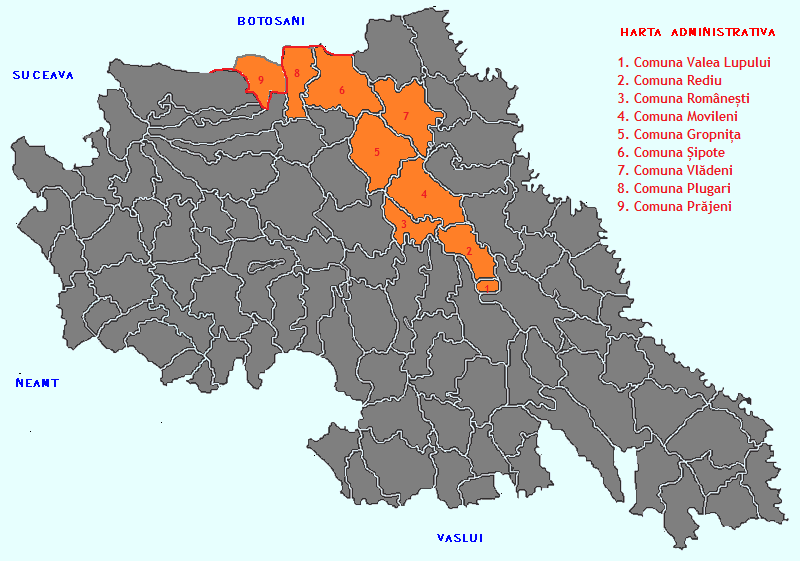 CAPITOLUL 3 – DEPUNEREA PROIECTELOR	Depunerea proiectelor se va face la sediul Asociaţiei GAL Regiunea Rediu-Prajeni de pe șoseaua Copoului, nr. 42, sat Breazu, comuna Rediu, județul Iași, de luni până vineri, în intervalul orar 09:00 – 15:00, în perioada prevăzută în cadrul apelului de selecție. 	Alocarea financiară disponibilă a măsurii, alocarea pe sesiune și perioada de depunere vor fi publicate în Anunțul privind Lansarea apelurilor de selecție.	Perioada de depunere a proiectelor – pentru fiecare sesiune de depunere a proiectelor, GAL Regiunea Rediu – Prăjeni va face un ANUNȚ DE LANSARE a apelurilor de selecție cu minimum 30 de zile calendaristice înainte de data limită de depunere a proiectelor, în așa fel încât potențialii beneficiari să aibă timp suficient pentru pregătirea și depunerea acestora.	Apelul de selecție se poate lansa cu minimum 10 zile calendaristice înainte de data limită de depunere a proiectelor la GAL numai în situația în care acest apel va conține toate prevederile și informațiile care au făcut obiectul ultimului apel de selecție pe măsura respectivă,  inclusiv punctajele pentru criteriile de selecție, cu excepția alocării financiare, fiind astfel respectat principiul transparenței.	Data lansării apelului de selecție este data deschiderii sesiunii de depunere a proiectelor la GAL. Apelurile de selecție pot fi prelungite cu aprobarea Adunării Generale a GAL/Consiliului Director al GA, în conformitate cu procedurile interne ale GAL. Anunțul privind prelungirea sesiunii de finanțare se va face numai în timpul sesiunii în derulare, nu mai târziu de ultima zi a acestei sesiuni.	Apelurile de selecție vor fi publicate/afișate:pe site-ul GAL Regiunea Rediu-Prăjeni: www.gal-rediu-prajeni.ro;la sediul GAL Regiunea Rediu-Prăjeni (varianta detaliată, pe suport tipărit); la sediile primăriilor partenere GAL Regiunea Rediu-Prăjeni (varianta simplificată);prin mijloacele de informare mass-media locală/publicații online din județul Iași și Botoșani (varianta simplificată);	Alocarea pe sesiune:Alocarea financiară disponibilă a măsurii, alocarea pe sesiune și perioada de depunere vor fi publicate în Anunțul privind Lansarea apelurilor de selecție.Suma aferentă fiecărui apel de selecție este stabilită/aprobată de către AGA/Consiliul Director al GAL Regiunea Rediu-Prăjeni.	Pentru Măsura 7 pragul minim pe care un proiect trebuie să-l îndeplinească este de 10 de puncte și reprezintă pragul sub care niciun proiect nu poate intra la finanţare.CAPITOLUL 4 - CATEGORII DE BENEFICIARI ELIGIBILI4.1 Cine poate beneficia de fonduri nerambursabile?Măsura 7 cuprinde atât componenta a, cât și componenta b.Beneficiarii eligibili pentru sprijinul acordat prin Măsura 7 – componenta a sunt: Comunele și asociațiile acestora conform legislației naționale în vigoare; ONG-uri definite conform legislației în vigoare, pentru investitii in infrastructura educationala (gradinite) .Beneficiarii eligibili pentru sprijinul acordat prin Măsura 7 – componenta b sunt: Comunele și asociațiile acestora conform legislației naționale în vigoare; ONG-uri definite conform legislației în vigoare; Unități de cult conform legislației în vigoare; Persoane fizice autorizate/societăți comerciale care dețin în administrare obiective de patrimoniu cultural de utilitate publică, de clasă B, pot depune doar proiecte ce țin exclusiv de aceste obiective de patrimoniu.4.2 Condiții la depunerea, implementarea și monitorizarea proiectuluiSolicitantii /beneficiarii pot depune proiecte aferente masurii 7 cu respectarea conditiilor prevazute la art.3 si art.6 din H.G.226/2015 privind stabilirea cadrului general de implementare a masurilor PNDR cofinatate din FEADR si de la bugetul de stat, cu modificarile si completarile ulterioare.Conform Art. 3 din H.G.226/2015  „ (1) Un solicitant/beneficiar, după caz, poate obţine finanţare nerambursabilă din FEADR şi de la bugetul de stat pentru mai multe proiecte de investiţii depuse pentru măsuri/submăsuri din cadrul PNDR 2014-2020, cu îndeplinirea cumulativă a următoarelor condiţii: respectarea condiţiilor de eligibilitate ale acestuia şi a regulilor ajutoarelor de stat, respectiv a celor de minimis, după caz; nu sunt create condiţiile pentru a obţine în mod necuvenit un avantaj, în sensul prevederilor art. 60 din Regulamentul (UE) nr. 1.306/2013 al Parlamentului European şi al Consiliului din 17 decembrie 2013 privind finanţarea, gestionarea şi monitorizarea politicii agricole comune şi de abrogare a Regulamentelor (CEE) nr. 352/78, (CE) nr. 165/94, (CE) nr. 2.799/98, (CE) nr. 814/2000, (CE) nr. 1.290/2005 şi (CE) nr. 485/2008 al Consiliului, în orice etapă de derulare a proiectului;prezentarea dovezii cofinanţării private prin extras de cont şi/sau contract de credit acordat în vederea implementării proiectului, prin deschiderea unui cont special al proiectului în care se virează/depune minim 50% din suma reprezentând cofinanțarea privată, disponibilul din acest cont fiind destinat plăților efectuate de solicitant în vederea implementării proiectului. Cheltuielile vor fi verificate la depunerea primei cereri de plată. La depunerea următoarelor cereri de plată, condiția prezentării extrasului de cont, în vederea verificării operațiunilor  întreprinse, nu se mai aplică.”	(2) În cazul depunerii unei solicitări pentru mai multe proiecte, solicitantul/beneficiarul, după caz, menţionat la alin. (1) trebuie să dovedească existenţa cofinanţării private pentru proiect sau, după caz, cumulat pentru toate proiectele. 	(3) În cadrul aceleiaşi submăsuri, un beneficiar poate solicita finanţare pentru unul sau mai multe proiecte cu respectarea condiţiilor de eligibilitate;	Important! Conform Art. 6 din H.G.226/2015 	Următoarele categorii de solicitanți/beneficiari pot depune proiecte aferente măsurilor/submăsurilor de investiții derulate prin PNDR 2014-2020, cu respectarea următoarelor condiții, după caz:	a)   solicitanții/beneficiarii/membrii  asociaţiilor  de  dezvoltare  intercomunitară,  după  caz,  înregistrați  în registrul debitorilor AFIR, atât pentru Programul SAPARD, cât și pentru FEADR, care achită integral datoria față de AFIR, inclusiv dobânzile și majorările de întârziere până la semnarea contractelor de finanțare;	b)  solicitanţii care s-au angajat prin declaraţie pe propria răspundere, la depunerea cererii de finanţare, că vor prezenta dovada cofinanţării private la data semnării contractului şi nu prezintă aceste documente la data prevăzută în notificare, numai în cadrul sesiunii continue următoare celei în care a fost depus proiectulPot depune proiecte aferente măsurilor de investiții derulate prin PNDR 2014-2020 și solicitanții care au depus astfel de proiecte în sesiunile anterioare și care nu au prezentat proiectul tehnic la data prevăzută în notificarea AFIR. Prevederile sus mentionate se aplică corespunzator şi în cazul ADI, dacă un membru al asociaţiei se află în situaţiile prevăzute mai sus.Investiția trebuie să fie în conformitate cu planurile de dezvoltare a municipalităților și a satelor în zonele rural și a serviciilor de bază oferite de acestea, acolo unde există asemenea planuri, și sunt coerente cu orice strategie de dezvoltare locală relevantă.	IMPORTANT!Solicitanții pot depune Studiul de Fezabilitate/Memoriu Justificativ/Documentaţia de Avizare pentru Lucrări de Intervenţii/Proiect Tehnic, întocmit/ă în conformitate cu prevederile HG 28/2008, pentru obiectivele/proiectele de investiții prevăzute la art. 15 din HG 907/2016.Durata de valabilitate a contractului de finanţare cuprinde durata de execuţie a contractului, la care se adaugă 5 ani de monitorizare de la data ultimei plăţi efectuate de Autoritatea Contractantă.Odată cu depunerea cererii de finanţare, se înţelege că solicitantul își dă acordul în ceea ce privește publicarea pe site‐ul AFIR a datelor de contact (denumire, adresă, titlu si valoare proiect).Atenție! Pe toată durata de monitorizare a contractului de finanțare, beneficiarul va furniza GAL-ului orice document sau informaţie în măsură să ajute la colectarea datelor referitoare la indicatorii de monitorizare aferenți proiectului.Este necesar să se respecte formatul standard al anexei „Indicatori de monitorizare” care face parte integrantă din Cererea de Finanțare, precum și conținutul acesteia. Se vor completa numai informaţiile solicitate (nu se vor adăuga alte categorii de indicatori în afara celor incluşi în anexa menţionată mai sus ). Completarea anexei la cererea de finanţare este obligatorie.Atenție! Toate activităţile pe care solicitantul se angajează să le efectueze prin investiţie, atât la faza de implementare a proiectului cât şi în perioada de monitorizare, activităţi pentru care cererea de finanţare a fost selectată pentru finanţare nerambursabilă, devin condiţii obligatorii.În situaţia în care, la verificarea oricărei cereri de plată, sau la verificările efectuate în perioada de monitorizare, se constată că aceste condiţii nu mai sunt îndeplinite de către proiect sau beneficiar, plăţile vor fi sistate, contractul de finanţare va fi reziliat şi toate plăţile efectuate de AFIR până la momentul constatării neregularităţii vor fi încadrate ca debite în sarcina beneficiarului, la dispoziţia AFIR.CAPITOLUL 5 - CONDIŢII MINIME OBLIGATORII PENTRU ACORDAREA SPRIJINULUIATENȚIE! Pentru justificarea condiţiilor minime obligatorii specifice proiectului dumnevoastră este necesar să fie prezentate în cuprinsul Studiului de Fezabilitate/Memoriul justificativ/ Documentaţiei de Avizare pentru Lucrări de Intervenţii toate informaţiile concludente, informaţii pe care documentele justificative anexate le vor demonstra şi susţine.Solicitantul   nu   trebuie   să   fie   în   insolvență   sau incapacitate de plată:Se vor verifica declarația pe propria răspundere, Buletinul Procedurilor de Insolvență, alte documente specifice, după caz, fiecărei categorii de solicitanți.EG1 Solicitantul trebuie să se încadreze în categoria beneficiarilor eligibiliSe vor verifica actele juridice de înființare și funcționare, specifice fiecărei categorii de solicitanți.EG2 Investiția trebuie să se încadreze în cel puțin unul din tipurile de acțiuni eligibile prevăzute prin fișa măsuriiSe va verifica Fisa măsurii		Criteriul de eligibilitate va fi demonstrat în baza informaţiilor din Studiul de Fezabilitate/ Documentaţia de Avizare a Lucrărilor de Intervenţii/Memoriu justificativ, întocmite conform legislaţiei în vigoare (H.G. nr. 907/2016), precum și în baza Certificatului de Urbanism. 	ATENȚIE! Pentru infrastructura educațională se va prezenta în SF/Memoriu justificativ/DALI, acreditarea unității de învățământ prin care se va verifica dacă profilul de învățământ se regăsește în Anexa 3a sau 3b din Hotărârea nr. 866/2008 pentru modificarea Hotărârii Guvernului nr. 844/2002 privind aprobarea nomenclatoarelor calificărilor profesionale pentru care se asigură pregătirea prin învăţământul preuniversitar, precum şi durata de şcolarizare iar pentru şcolile profesionale în domeniul agricol în Anexa 1a sau 1b din aceeaşi Hotărâre. 	Criteriul de eligibilitate va fi demonstrat în baza informaţiilor din Studiul de Fezabilitate/MJ/ Documentaţia de Avizare a Lucrărilor de Intervenţii, întocmite conform legislaţiei în vigoare (H.G. nr. 907/2016), precum și în baza Certificatului de Urbanism. La Studiul de Fezabilitate/Memoriul justificativ/ Documentaţia de Avizare a Lucrărilor de Intervenţii se vor atașa, după caz, următoarele documente: 	Avizul emis de către Ministerul Culturii sau, după caz, de către serviciile publice deconcentrate ale Ministerului Culturii respectiv Direcțiile Județene pentru Cultură pe raza cărora sunt amplasate obiectivele, conform Legii nr. 422/2001 privind protejarea monumentelor istorice, republicată, cu modificările și completările ulterioare, care să confirme faptul că obiectivul propus spre finanțare face parte din patrimoniul cultural de interes local – clasa (grupa) B şi că se poate interveni asupra lui (documentația este adecvată) 	și	Dovadă eliberată de Muzeul județean, prin care se certifică verificarea documentară și pe teren, dacă este cazul, asupra unor interveții antropice cu caracter arheologic în perimetrul aferent proiectului propus pentru finanțare nerambursabilă (OG nr. 43/2000, republicată, cu modificările și completările ulterioare). 	Pentru proiectele care vizează intervenţii asupra obiectivelor de patrimoniu, documentaţia va fi întocmită conform DISPOZIŢIEI Nr. 4300/VN/03.11.2005 privind unele măsuri pentru îmbunătăţirea activităţii în domeniul avizării, elaborată de Ministerul Culturii, pentru investiţii de restaurare/ conservare a obiectivelor de patrimoniu și a DISPOZIȚIEI nr. 5596‐VN/01.08.2007 pentru completarea DISPOZIŢIEI Nr. 4300/VN/03.11.2005.	Elaborarea documentațiilor tehnice se face doar de către specialiști sau experți atestați de Ministerul Culturii.	Intervențiile asupra monumentelor istorice se fac numai pe baza și cu respectarea avizului emis de către Ministerul Culturii sau, după caz, de către serviciile publice deconcentrate ale Ministerului Culturii, excepție de la aceasta o fac documentațiile de restaurare a componentelor artistice (decorațiuni murale, pictură murală, etc.) ale căror avize sunt emise doar de Ministerul Culturii.EG3 Solicitantul trebuie să se angajeze să asigure mentenanţa investiției pe o perioadă de minimum 5 ani de la data ultimei plăţiSe   vor   verifica   declarația   pe   propria   răspundere, Hotărârea Consiliului Local (Hotărârile Consiliilor Locale în cazul ADI), Hotărârea Adunării Generale a ONG, privind suportarea cheltuielilor de mentenanță a investiţiei pe o perioadă de minimum 5 ani de la data efectuării ultimei plăți.Îndeplinirea acestui criteriu va fi demonstrată în baza documentelor 6.1. Hotărârea/Hotărârile Consiliului Local/6.2 Hotărârea Adunării Generale specific fiecărei categorii de solicitanți (ONG, Unitate de cult, Persoană fizică autorizată/Societate Comercială), pentru implementarea proiectului cu referire la următoarele puncte (obligatorii): necesitatea şi oportunitatea investiţiei; lucrările vor fi prevăzute în bugetul solicitantului pentru perioada de realizare a investiţiei, în cazul în care se obţine finanţarea; angajamentul de a suporta cheltuielile de întreţinere/mentenanță a investiţiei pe o perioadă de minimum 5 ani de la data efectuării ultimei plăți; caracteristici tehnice ale investiției/investițiilor propuse (lungimi, arii, volume, capacităţi etc.); nominalizarea şi delegarea reprezentantului legal al solicitantului pentru relaţia cu AFIR în derularea proiectului; angajamentul de asigurare a cofinanțării, dacă este cazul.EG4 Investiția trebuie să demonstreze necesitatea, oportunitatea și potențialul economic al acesteia, prin intermediul Studiul de Fezabilitate/Documentațiile de Avizare pentru Lucrări de Intervenții/Memoriu justificativSe vor verifica Hotărârea Consiliului Local (Hotărârile Consiliilor Locale în cazul ADI), Hotărârea Adunarii Generale a ONG, Studiul de Fezabilitate/Memoriu justificativ/ Documentațiile de Avizare pentru Lucrări de Intervenții inclusiv capitolul privind analiza cost-beneficiu.EG5 Investiția trebuie să respecte Planul Urbanistic General:Se va verifica dacă investiția respectă toate specificațiile din Certificatul de Urbanism eliberat în temeiul reglementărilor Documentaţiei de urbanism faza PUG.În situaţia în care investiţia propusă prin proiect nu se regăseşte în PUG, solicitantul va depune Certificatul de Urbanism eliberat în temeiul reglementărilor Documentaţiei de urbanism faza PUZ.EG6 Solicitantul investiţiilor trebuie să facă dovada proprietății/administrării bunului imobilSe va verifica dacă investiția se realizeză la nivel de comună, respectiv în satele componente. Documente verificate: Studiile de Fezabilitate/Memoriu justificativ/ Documentațiile de Avizare pentru Lucrări de Intervenții. Și Inventarul  bunurilor  ce  aparţin  domeniului  public  al  comunei,  întocmit  conform  legislaţiei  în vigoare  privind  proprietatea  publică  şi  regimul  juridic  al  acesteia,  atestat  prin  Hotărâre  a Guvernului şi publicat în Monitorul Oficial al României (copie după Monitorul Oficial). Și Hotărârea  Consiliului  Local  privind  aprobarea  modificărilor  şi/sau  completărilor  la  inventar  în sensul includerii în domeniul public sau detalierii poziției globale existente sau clasificării în drumuri publice a unor drumuri neclasificate sau schimbării categoriei de drum public (din categoria funcțională a drumurilor de interes județean în categoria funcțională a drumurilor de interes local), cu respectarea prevederilor Art. 115 alin (7) din Legea nr. 215/ 2001, republicată, cu modificările şi completările ulterioare, a administraţiei publice locale, adică să fi fost supusă controlului de legalitate al Prefectului, în condiţiile legii (este suficientă prezentarea adresei de înaintare către Instituţia Prefectului, pentru controlul de legalitate, în condițiile legii). Sau Documente doveditoare ale dreptului de proprietate/administrare al ONG‐urilor, Unităților de cult, Persoanelor fizice autorizate/societăților comerciale pe o perioadă de 10 ani, asupra bunurilor imobile la care se vor efectua lucrări, conform Cererii de Finanţare.EG7 Introducerea investiției din patrimoniul cultural de clasă (grupă) B în circuitul turistic, la finalizarea acesteiaPentru proiectele care impun, Se va verifica documentul 21 ‐ Declarația pe propria răspundere dată de solicitant din care să reiasă că după realizarea investiției din patrimoniul cultural de clasă (grupă) B, aceasta va fi înscrisă într‐o rețea de promovare turistică.EG8 Investiția trebuie să fie în corelare cu orice strategie de dezvoltare națională/regională/județeană/locală aprobată corespunzătoare domeniului de investiții și să contribuie la atingerea obiectivelor prevăzute în Strategia de Dezvoltare Locală GAL Regiunea Rediu-PrăjeniSe va verifica extrasul din strategie (capitolul IV din SDL și Fisa măsurii 7) din care rezultă că investiția este în corelare cu Strategia de dezvoltare Locală GAL Regiunea Rediu-Prăjeni și Fișa măsurii 7 din SDL (cap.V)EG9 Investiţia trebuie să se realizeze în teritoriul GAL Regiunea Rediu – Prăjeni.Expertul verifică dacă terenul pe care se amplasează proiectul este in teritoriul GAL Regiunea Rediu – Prajeni.CAPITOLUL 6 - TIPURI DE INVESTIŢII ŞI CHELTUIELI ELIGIBILE ȘI NEELIGIBILE	6.1 Tipuri de investiții și cheltuieli eligibileFondurile nerambursabile vor fi acordate beneficiarilor eligibili pentru investiții corporale și/sau necorporale, conform următoarei listei indicative a cheltuielilor eligibile: Pentru operațiuni care se încadrează în componenta A:Infrastructură rutieră de interes local (drumuri de interes local: drumuri comunale, drumuri vicinale, străzi din interiorul localităților din spațiul rural, definite conform legislației naționale în vigoare): construcția, extinderea și/sau modernizarea rețelei de drumuri de interes local.Infrastructură recreațională: crearea, modernizare/imbunatatirea, amenajarea spațiilor publice de agrement/recreere pentru populația rurală (ex.: parcuri, spații de joacă pentru copii, terenuri de sport, etc);Construirea/Extinderea/modernizarea/dotarea clădirilor publice și amenajarea de parcări, piețe, spații pentru organizarea de târguri etc.;Achiziționarea de utilaje şi echipamente pentru serviciile publice (de deszăpezire, întreținere spații verzi, colectare deșeuri menajere, reciclare, etc.)Învestiții privind îmbunătățirea siguranței publice prin înființarea/extinderea și/sau modernizarea rețelelor de iluminat public si/sau prin introducerea sistemelor de supraveghere;Investitii de uz public in infrastructura de agrement, in informarea turistilor si in infrastructura turistica la scara mica;Investitii in domeniul energiei din surse regenerabile si al economisirii energiei;Investitii in infrastructura educationala: infiintarea si modernizarea (inclusiv dotarea) gradinitelor, numai a celor din afara incintei scolilor din mediul rural, inclusiv demolarea, in cazul in care expertiza tehnica o recomanda;Amenajare alei pietonale; Realizarea de marcaje până la zonele protejate și în zonele protejate, amplasarea de panouri de semnalizare și panouri informative, ingrădiri, bornare, realizare puncte de observare/observatoare de animale, păsări etc. (constructii ușoare, din materiale nepoluante, tradiționale). Achiziționarea sau dezvoltarea de software și achiziționarea de brevete, licențe, drepturi de autor, mărci. Investiţile care prevăd înfiinţarea/modernizarea grădinițelor în cadrul aceleiași construcții dezvoltate pe verticală sau orizontală (P+E sau duplex), vor fi descrise în cadrul unui singur proiect de investiții a cărui valoare nu poate depăşi suma de 96.131,43 euro. Calculul punctajului criteriilor de selecție se va realiza pentru investiţia majoritar valorică.Pentru operațiuni care se încadrează în componenta B:Restaurarea, conservarea și dotarea clădirilor/monumentelor din patrimoniul cultural imobil de interes local de clasă B;Restaurarea, conservarea și /sau dotarea așezămintelor monahale de clasă B;Modernizarea, renovarea și /sau dotarea căminelor culturale;Achiziționarea sau dezvoltarea de software și achiziționarea de brevete, licențe, drepturi de autor, mărci.	În conformitate cu prevederile art. 45 alin. (2), lit. (d) din R (UE) 1305/2013, cu modificările și completările ulterioare, sunt eligibile investițiile intangibile privind achiziționarea sau dezvoltarea de software și achiziționarea de brevete, licențe, drepturi de autor, mărci.	Potrivit dispozițiilor art. 7 alin.(4) din HG 226/2015 cu modificările şi completările ulterioare, costurile generale ocazionate de cheltuielile cu construcția sau renovarea de bunuri imobile și achiziționarea sau cumpărarea prin leasing de mașini și echipamente noi, în limita valorii pe piață a activului precum onorariile pentru arhitecți, ingineri și consultanți, onorariile pentru consiliere privind durabilitatea economică și de mediu, inclusiv studiile de fezabilitate, vor fi realizate în limita a 10% din totalul cheltuielilor eligibile pentru proiectele care prevăd și construcții ‐ montaj și în limita a 5% pentru proiectele care prevăd investiții în achiziții, altele decât cele referitoare la construcții‐montaj.	Cheltuielile privind costurile generale ale proiectului sunt: cheltuieli pentru consultanță, proiectare, monitorizare și management, inclusiv onorariile pentru consiliere privind durabilitatea economică și de mediu, taxele pentru eliberarea certificatelor, potrivit art. 45 din Regulamentul (UE) nr. 1305/2013 cu modificările şi completările ulterioare, precum şi cele privind obținerea avizelor şi autorizațiilor necesare implementării proiectelor, prevăzute în legislația națională. Cheltuielile pentru consultanță în vederea organizării procedurilor de achiziții sunt eligibile.	Cheltuielile privind costurile generale ale proiectului, inclusiv cele efectuate înaintea aprobării finanțării, sunt eligibile dacă respectă prevederile art. 45 din Regulamentul (UE) nr. 1305/2013 şi îndeplinesc următoarele condiții:sunt prevăzute sau rezultă din aplicarea legislației în vederea obținerii de avize, acorduri şi autorizații necesare implementării activităților eligibile ale operațiunii sau rezultă din cerințele minime impuse de PNDR 2014 ‐ 2020;sunt aferente, după caz: unor studii şi/sau analize privind durabilitatea economică și de mediu, studiu de fezabilitate, proiect tehnic, document de avizare a lucrărilor de intervenție, întocmite în conformitate cu prevederile legislației în vigoare; sunt aferente activităților de coordonare şi supervizare a execuției şi recepției lucrărilor de construcții ‐ montaj.	Cheltuielile de consultanță şi pentru managementul proiectului sunt eligibile dacă respectă condițiile anterior menționate şi se decontează proporțional cu valoarea fiecărei tranșe de plată aferente proiectului. Excepție fac cheltuielile de consultanță pentru întocmirea dosarului cererii de finanțare, care se pot deconta integral în cadrul primei tranșe de plată.	Studiile de Fezabilitate şi/sau Documentațiile de Avizare a Lucrărilor de Intervenție, aferente Cererilor de Finanțare depuse de solicitanții publici pentru Măsuri din Strategia de Dezvoltare Locală GAL Regiunea Rediu-Prajeni 2014-2020, trebuie întocmite potrivit prevederilor legale în vigoare.	Conținutul‐cadru al proiectului tehnic va respecta prevederile legale in vigoare privind conținutul-cadru al documentației tehnico‐economice aferente investițiilor publice, precum şi a structurii şi metodologiei de elaborare a devizului general pentru obiective de investiții şi lucrări de intervenții".	Cheltuielile necesare pentru implementarea proiectului sunt eligibile, dacă:sunt realizate efectiv după data semnării Contractului de Finanțare şi sunt în legătură cu îndeplinirea obiectivelor investiției; sunt efectuate pentru realizarea investiției cu respectarea rezonabilității costurilor;sunt efectuate cu respectarea prevederilor contractului de finanțare semnat cu AFIR;sunt înregistrate în evidențele contabile ale beneficiarului, sunt identificabile, verificabile şi sunt susținute de originalele documentelor justificative, în condițiile legii.6.2 Tipuri de investiții și cheltuieli neeligibileGrădinițele din interiorul incintei școlilor din mediul rural;Construcția de așezăminte culturale – cămine culturale/așezăminte monahale noi.Cheltuielile neeligibile generale sunt:cheltuielile cu achiziţionarea de bunuri și echipamente „second hand”;cheltuieli efectuate înainte de semnarea contractului de finanțare a proiectului cu excepţia: costurilor generale definite la art 45, alin 2 litera c) a R (UE) nr. 1305 / 2013 care pot fi realizate înainte de depunerea cererii de finanțare;cheltuieli cu achiziția mijloacelor de transport pentru uz personal şi pentru transport persoane;cheltuieli cu investițiile ce fac obiectul dublei finanțări care vizează aceleași costuri eligibile; • în cazul contractelor de leasing, celelalte costuri legate de contractele de leasing, cum ar fi marja locatorului, costurile de refinanțare a dobânzilor, cheltuielile generale și cheltuielile de asigurare;cheltuieli neeligibile în conformitate cu art. 69, alin (3) din R (UE) nr. 1303 / 2013 și anume:	a. dobânzi debitoare, cu excepţia celor referitoare la granturi acordate sub forma unei subvenţii pentru dobândă sau a unei subvenţii pentru comisioanele de garantare;	b. achiziţionarea de terenuri neconstruite şi de terenuri construite;	c. taxa  pe  valoarea  adăugată, cu  excepţia cazului în  care aceasta nu  se poate recupera în temeiul legislaţiei naţionale privind TVA-ul sau a prevederilor specifice pentru instrumente financiare.Lista investiţiilor şi costurilor neeligibile se completează cu prevederile Hotărârii de Guvern nr.226/2 aprilie 2015 privind stabilirea cadrului general de implementare a Măsurilor Programului Naţional de Dezvoltare Rurală cofinanţate din Fondul European Agricol pentru Dezvoltare Rurală şi de la bugetul de stat pentru perioada 2014 – 2020, cu modificările şi completările ulterioare.Cheltuielile neeligibile specifice sunt:Contribuția în natură;Costuri privind închirierea de mașini, utilaje, instalații și echipamente;Costuri operaționale inclusiv costuri de întreținere și chirie.CAPITOLUL 7 – VALOAREA SPRIJINULUI NERAMBURSABILSprijinul public nerambursabil acordat în cadrul Masurii 7 va fi 100% din totalul cheltuielilor eligibile pentru proiectele negeneratoare de venit aplicate de autoritățile publice locale și ONG-uri, sub rezerva aplicării art. 61 din R (UE) nr. 1303/2013 și nu va depăși valoarea maximă nerambursabilă de 96.131,43 euro/proiect.	Sprijinul public nerambursabil acordat în cadrul Măsurii 7 va fi de 80% din totalul cheltuielilor eligibile pentru proiectele generatoare de venit aplicate de ONG‐uri și nu va depăși valoarea maximă nerambursabilă în sumă de 96.131,43 euro/proiect.Tip de sprijin. În conformitate cu prevederile art. 67 al Reg. (UE) nr. 1303/2013.Rambursarea costurilor eligibile suportate și plătite efectiv de solicitantPlăți în avans, cu condiția constituirii unei garanții echivalente corespunzătoare procentului de 100 % din valoarea avansului, în conformitate cu art. 45 (4) și art. 63 ale Reg. (UE) nr. 1305/2013.
	Sprijinul pentru proiectele generatoare de venit se va acorda conform R(UE) nr. 1407/2013 privind aplicarea articolelor 107 și 108 din Tratatul privind funcționarea Uniunii Europene ajutoarelor de minimis, iar valoarea totală a ajutoarelor de minimis primite pe perioada a 3 ani fiscali de către un beneficiar nu va depăși plafonul maxim al ajutorului public de 200.000/ beneficiar.CAPITOLUL 8 – CRITERIILE DE SELECTIE ALE PROIECTULUIEste important ca înaintea depunerii cererii de finanţare să stabiliți, obiectiv, punctajul pe care proiectul îl realizează şi să specificaţi valoarea punctajului în cererea de finanţare, secţiunea A „Date despre tipul de proiect şi beneficiar”.	Pentru această submăsură, pragul minim este de 10 puncte și reprezintă pragul sub care niciun proiect nu poate intra la finanțare.Toate proiectele eligibile vor fi punctate în accord cu criteriile de selecție conform tabelului de mai jos:	Pentru această măsură pragul minim este de 10 de puncte și reprezintă pragul sub care niciun proiect nu poate intra la finanțare.	Selecţia proiectelor se face în ordinea descrescătoare a punctajului de selecţie în cadrul alocării disponibile pentru selecţie, iar pentru proiectele cu același punctaj, departajarea se va face crescător în funcție de valoarea eligibilă a proiectelor.	În cazul proiectelor cu același punctaj și aceeași valoare a sprijinului, departajarea acestora se va face în ordinea următoarelor criterii de departajare:Numărul de locuitori deserviți de proiectNumărul de locuri de muncă create.Proiectul conține componente inovative sau de protecția mediului și climă.CAPITOLUL 9 – COMPLETAREA, DEPUNEREA ȘI VERIFICAREA DOSARULUI DE FINANȚARE	Dosarul Cererii de Finanţare conţine Cererea de Finanţare însoţită de anexele tehnice şi administrative, conform listei documentelor, legate într-un singur dosar, astfel încât să nu permită detaşarea şi / sau înlocuirea acestora. Formularul standard al Cererii de Finanţare este prezentat în Anexa 1 la prezentul Ghid şi este disponibil în format electronic, la adresa adresa  www.gal-rediu-prajeni.ro.Măsura 7 are două variante a Anexei 1: Cererea de Finanțare 7a care este specifică sub-măsurii 7.2 și Cererea de Finanțare 7b care este specifică sub-măsurii 7.6 din PNDR. Atenţie! Cererea de Finanţare trebuie însoţită de anexele prevăzute în modelul standard. Anexele Cererii de Finanţare fac parte integrantă din aceasta.	Atenţie!  Cererea de Finanţare trebuie însoţită de anexele prevăzute în modelul standard. Anexele Cererii de Finanţare fac parte integrantă din aceasta.9.1 Completarea Cererii de Finanțare	Cererea de Finanţare se va redacta pe calculator, în limba română și trebuie însoțită de anexele prevăzute în modelul standard. Anexele Cererii de finanțare fac parte integrantă din aceasta. Documentele obligatorii de anexat la momentul depunerii cererii de finanțare vor fi cele precizate în modelul‐cadru.	Completarea Cererii de finanţare, inclusiv a anexelor la aceasta, se va face conform modelului standard adaptat de GAL. Modificarea modelului standard de către solicitant (eliminarea, renumerotarea secţiunilor, anexarea documentelor suport în altă ordine decât cea specificată etc.) poate conduce la respingerea Dosarului Cererii de Finanţare.	Cererea de finanţare trebuie completată într-un mod clar şi coerent pentru a înlesni procesul de evaluare al acesteia. În acest sens, se vor furniza numai informaţiile necesare şi relevante, care vor preciza modul în care va fi atins scopul proiectului, avantajele ce vor rezulta din implementarea acestuia şi în ce măsură proiectul contribuie la realizarea obiectivelor Strategiei de Dezvoltare Locală.	Comparimentul tehnic GAL asigura suportul necesar solicitantilor pentru completarea cererilor de finantare, privind aspectele de conformitate pe care acestia trebuie sa le indeplineasca.	Atenţie! Pentru a facilita accesarea fondurilor europene nerambursabile prin FEADR, solicitantul poate beneficia de fonduri în avans (conform prevederilor Regulamentului Consiliului (CE) nr. 1305/2013 privind sprijinul pentru dezvoltare rurală acordat din Fondul European Agricol pentru Dezvoltare Rurală, cu modificările şi completările ulterioare, ale Regulamentului Comisiei (CE) nr. 807/2014 de stabilire a normelor de aplicare a Regulamentului (CE) nr. 1305/2013 , cu modificările și completările ulterioare şi, respectiv, ale H.G. nr. 226/2015). 	Beneficiarul poate opta pentru obţinerea unui avans prin bifarea căsuței corespunzătoare în Cererea de Finanţare. Beneficiarul care nu a solicitat avans la data depunerii Cererii de Finanţare, are posibilitatea de a solicita obţinerea avansului ulterior semnării Contractului de Finanţare FEADR cu condiţia să nu depășească data depunerii primului dosar al Cererii de plată la Autoritatea Contractantă și atunci când are avizul favorabil din partea AFIR pentru achiziţia prioritar majoritară. Avansul se recuperează la ultima tranşă de plată.	9.2 Depunerea dosarului Cererii de Finanțare	Depunerea se va realiza la sediul GAL Regiunea Rediu-Prăjeni sub forma cererii de finanțare și a documentelor anexă, atașate cererii de finanțare.	Dosarele Cererilor de Finanțare sunt depuse personal de către reprezentantul legal, așa cum este precizat în formularul Cererii de Finanțare, sau de către un împuternicit prin procură legalizată (în original) al reprezentantului legal, la sediul GAL Regiunea Rediu-Prajeni, înaintea datei limită care figurează în licitația de proiecte.GAL Regiunea Rediu-Prăjeni înregistrează cererea de finanțare în Registrul de Intrări/Ieșiri și aplică un număr de înregistrare pe prima pagina a proiectului, iar solicitantul primește un bon cu acest număr de înregistrare. După înregistrare, documentația primită de la solicitant este transmisă unui expert pentru verificarea conformității.	Cererea de finanțare se depune în format letric în două exemplare (un original și o copie) și în format electronic (CD – 2 exemplare, care va cuprinde scan-ul cererii de finanțare și cererea de finanțare în format editabil). Exemplarele vor fi marcate clar, pe copertă, în partea superioară dreaptă, cu „ORIGINAL”, respectiv „COPIE”.	Fiecare exemplar din Cererea de Finanțare va fi legat, paginat și opisat, cu toate paginile numerotate manual în ordine de la 1 la n în partea dreaptă sus a fiecărui document, unde n este numărul total al paginilor din dosarul complet, inclusiv documentele anexate, astfel încât să nu permită detașarea și/sau înlocuirea documentelor. OPISUL va fi numerotat cu pagina 0. Fiecare pagină va purta ștampila și semnătura solicitantului. Denumirea fișierelor nu trebuie să conțină caractere de genul: “~ " # % & * : < > ? / \ { | }”, nu trebuie să conțină două puncte succesive “..”. Numărul maxim de caractere ale denumirii unui fișier nu trebuie să fie mai mare de 128, iar numărul maxim de caractere ale denumirii unui director de pe CD nu trebuie să fie mai mare de 128 de caractere. Piesele desenate care depășesc formatul A3, se pot atașa salvate direct în format .pdf, la care se va adăuga declarația proiectantului privind conformitatea cu planșele originale din Cererea de Finanțare. Pentru acele documente care rămân în posesia solicitantului, copiile depuse în Dosarul cererii de finanțare trebuie să conţină menţiunea „Conform cu originalulʺ. Expertul GAL va confrunta copiile cu originalul si, in caz de conformitate, va consemna in Fisa de verificare a conformitatii. În vederea încheierii contractului de finanțare, solicitanții declarați eligibili vor trebui să prezinte obligatoriu documentele specifice precizate în cadrul cererii de finanțare în original, în vederea verificării conformității.Documentele justificative aferente Cererii de Finanțare depuse vor fi bifate în căsuţele corespunzătoare din cadrul Secţiunii E – ”Lista documentelor anexate proiectelor aferente măsurii 7” a Cererii de Finanţare. Cererea de Finanţare trebuie însoţită de anexele tehnice şi administrative conform listei documentelor prevăzute în modelul standard. Anexele Cererii de Finanţare fac parte integrantă din aceasta şi vor fi depuse în format letric (pe hârtie).Solicitantul trebuie sa se asigure ca are un exemplar complet al Cererii de finantare.Angajatul GAL Regiunea Rediu-Prăjeni înregistrează cererea de finanțare în Registrul de Intrări/Ieșiri și aplică un număr de înregistrare pe prima pagina a proiectului, iar solicitantul primește un bon cu acest număr de înregistrare. După înregistrare, documentația primită de la solicitant este transmisă Șefului ierarhic (Manager) care o repartizează pentru verificarea conformității unui expert.9.3 Verificarea dosarului Cererii de FinanțareVerificarea Conformității Cererii de Finanțare         Conformitatea va fi efectuata in maxim 48 de ore de la primirea proiectului.	Verificarea conformităţii Cererii de Finanţare şi a anexelor acesteia se realizează pe baza Fişei de Verificare a Conformităţii specifică fiecărei măsuri de finanțare din SDL și a metodologiei aferente, elaborată de GAL Regiunea Rediu - Prăjeni și afișată pe site-ul www.gal-rediu-prăjeni.ro.	Controlul conformității constă în verificarea Cererii de Finanțare dacă este corect completată, dacă este prezentată pe suport de hârtie și în format electronic, dacă anexele tehnice și administrative cerute sunt anexate, dacă este prezentată în numărul de exemplare solicitat.Experții GAL verifică dacă:	- Dosarul Cererii respectă cerințele de conformitate menționate în cadrul Ghidului Solicitantului aferent măsurii, este prezentat în format tipărit şi electronic, în numărul de exemplare solicitat și cu anexele tehnice solicitate în termen de valabilitate.- Pe CD formatul electronic al documentelor atașate: Cererea de finanțare (scanată și formatul editabil), inclusiv documentația atașată acesteia (partea economică a Studiului de Fezabilitate/Documentației de avizare pentru Lucrări de Intervenții/Memoriul justificativ/ Planul de afaceri) și copia electronică a dosarului cererii de finanțare.Fiecare exemplar din Cererea de finanţare a fost legat, paginat, are opis, are toate paginile numerotate manual în ordine de la 1 la n în partea dreaptă sus a fiecărui document, unde n este numărul total al paginilor din dosarul complet, inclusiv documentele anexate, astfel încât să nu permită detaşarea şi/sau înlocuirea documentelor. Opisul se numerotează cu 0. Copiile documentelor originale care rămân în posesia solicitantului (ex: act de proprietate), conțin menţiunea „Conform cu originalul” si sa fie semnate de reprezentantul legal al solicitantului. Se verifică dacă documentele depuse în copie corespund cu documentele în original. Exemplarul Copie/Original va avea înscris pe copertă, în partea superioară dreaptă, menţiunea «COPIE», respectiv «ORIGINAL». Fiecare pagină din dosar va purta ștampila și semnătura în original, în partea dreapta sus a fiecărui document. 	Erorile de formă sunt erorile făcute de către solicitant în completarea Cererii de Finanțare care sunt descoperite de experții verificatori ai GAL dar care, cu ocazia verificării conformității, pot fi corectate de către aceștia din urmă pe baza unor dovezi/ informații prezentate explicit în documentele anexate Cererii de Finanțare. Erorile de formă se corectează în procesul de evaluare prin solicitare de informații suplimentare.	Dacă în urma solicitării informațiilor suplimentare trebuie prezentate documente, acestea trebuie să fie emise la o dată anterioară depunerii cererii de finanțare la GAL. În cazul în care se solicită informații suplimentare, Fișa de solicitare a informațiilor suplimentare se va emite în cel mult 2 zile de la data înregistrării proiectului la GAL. Termenul de răspuns la informații suplimentare privind conformitatea este de maxim 5 zile. 	La dosarul administrativ al cererii de finanțare, întocmit de experții GAL, se va depune doar fișa de verificare a conformității, fără partea de metodologie. 	Expertul 1 întocmește Fișa de verificare a conformității. Persoana care verifică munca Expertului 1 este Expertul 2 din cadrul GAL Regiunea Rediu-Prajeni. În urma verificării, acesta contrabifează Fișa de verificare aconformității respectându-se astfel principiul “4 ochi”.	Toate verificările efectuate de către evaluatori vor respecta principiul de verificare “4 ochi”, respective vor fi semnate de către doi experți ‐ un expert care completează și un expert care verifică.
	După finalizarea verificării conformității, solicitanul este înștiințat dacă cererea de finanțare este conformă sau i se explică cauzele neconformității. 	Solicitantul are obligaţia de a lua la cunoştinţă prin semnătura fişa de verificare a conformităţii. În cazul în care solicitantul nu doreşte să semneze de luare la cunoştinţă, expertul va consemna acest fapt pe fişa de verificare a conformității în drepul reprezentantului legal prin menţiunea „Solicitantul refuză să semneze”, va semna și va data această observație. După verificare conformității cererii de finanțare pot exista două variante: Cererea de Finanţare este declarată conformă, solicitantul primește o copie după Fișa de verificare a conformității, se returnează documentele originale prin care expertul a verificat conformitatea documentelor copie cu documentele originale și se va trece la următoarea etapă de verificare, respectiv verificarea eligibilității; Cererea de Finanţare este declarată neconformă dacă nu este completată corect, nu respectă formatul disponibil pe site-ul GAL, lipsesc documente obligatorii și nu au fost prezentate în urma solicitării de informații suplimentare. Solicitantul primește o copie după Fișa de verificare a conformității care atestă neconformitatea. 	În baza procesului verbal de restituire, se va restitui solicitantului exemplarul Original al cererii de finanțare și CD-ul. Exemplarul Copie al Cererii de Finanțare și copia electronică este necesar să rămână la GAL Regiunea Rediu-Prăjeni pentru arhivare și pentru verificări ulterioare (Audit, Direcția Generală Control, Antifraudă și Inspecții – DGCAI, Curtea de Conturi, eventuale contestații, etc). 	Cererile de Finanţare declarate neconforme pot fi corectate/completate și redepuse de către solicitanți în cadrul aceluiasi apel de proiecte – dacă mai este deschis – sau în cadrul următorului apel lansat pentru aceeași măsură.                   Aceeaşi cerere de finanţare poate fi declarată neconformă de maximum două ori pentru aceeaşi licitaţie de proiecte.	După verificarea conformității, pentru fiecare cerere de finanțare conformă, expertul care a instrumentat Cererea de finanțare înființează dosarul administrativ. Dosarul va avea același număr cu numărul de înregistrare al cererii de finanțare, o copertă și un opis, care va fi completat de către expert.	Dosarul administrativ va cuprinde:• Fișa de verificare a conformității (formular propriu);• Fișa de verificare a eligibilității, întocmită de GAL (formular propriu);• Fișa de verificare a criteriilor de selecție, întocmită de GAL (formular propriu);• Fișa de verificare pe teren, întocmită de GAL (formular propriu) – dacă este cazul;• Raportul de selecție, întocmit de GAL (formular propriu);• Copii ale declarațiilor persoanelor implicate în procesul de evaluare și selecție de la nivelul GAL, privind evitarea conflictului de interese (formular propriu);• Raportul de contestații, întocmit de GAL (formular propriu) ‐ dacă este cazul.	 Fișa de verificare a conformității, Fișa de verificare a eligibilității, Fișa de verificare a criteriilor de selecție și Fișa de verificare pe teren (dacă este cazul) sunt elaborate de către GAL.Verificarea Eligibilității Cererii de FinanțareVerificarea eligibilității tehnice și financiare se va realiza în maxim 90 de zile de la depunere.	Verificarea eligibilității Cererii de Finanțare și a anexelor acesteia se realizează pe baza Fișei de verificare a eligibilității și a metodologiei aferente fiecărei măsuri din SDL, elaborate de GAL Regiunea Rediu-Prăjeni și afișată pe site-ul www.gal-rediu-prăjeni.ro.Nu este permisă încadrarea în subcap. 4.1 Construcţii şi instalaţii, atât a unor cheltuieli eligibile cât şi a unor cheltuieli neeligibile, fără a se detalia în devizele pe obiect lucrările corespunzătoare spaţiilor/ instalaţiilor ce se vor executa.Pentru restul subcapitolelor de la cap. 4, se vor preciza care sunt echipamentele, utilajele / montajul care fac parte din categoria cheltuielilor eligibile/neeligibile. 	Pentru Cererile de Finanțare care se vor verifica la nivelul GAL Regiunea Rediu-Prăjeni, Managerul GAL va repartiza Cererile de Finanțare conforme la doi experți, verificările efectuate respectând astfel principiul de verificare „4 ochi”. Verificarea eligibilității constă în: verificarea eligibilității solicitantului; verificarea criteriilor de eligibilitate; verificarea bugetului indicativ al proiectului;verificarea Studiului de Fezabilitate/Documentației de Avizare pentru Lucrări de Intervenții/Memoriu justificativ și a tuturor documentelor anexate.	Dacă, în urma verificării documentației în birou, experții GAL consideră că unele documente prezentate nu conțin informații suficiente sau sunt incomplete, vor solicita informații suplimentare prin intermediul Fișei de solicitare a informațiilor suplimentare, care va fi transmisă solicitantului.	 Cazurile în care expertul evaluator poate solicita informații suplimentare sunt următoarele: în cazul în care documentația tehnico-economică (Studiul de Fezabilitate/Memoriul justificativ/ Documentația de Avizare pentru Lucrări de Intervenții) conține informații insuficiente pentru clarificarea unui criteriu de eligibilitate sau există informații contradictorii în interiorul ei, ori față de cele menționate în Cererea de Finanțare. în caz de suspiciune privitoare la amplasamentul investiției, se poate solicita extras de Carte funciară şi în situațiile în care nu este obligatorie depunerea acestui document. în cazul în care avizele, acordurile, autorizațiile au fost eliberate de către autoritățile emitente într-o formă care nu respectă protocoalele încheiate între AFIR și instituțiile respective. în cazul în care în bugetul indicativ (inclusiv devizele financiare și devizele pe obiect) există diferențe de calcul sau încadrarea categoriilor de cheltuieli eligibile/neeligibile nu este făcută corect.          Pentru criteriile de selecție se pot solicita numai clarificări, nu și documente suplimentare. Informațiile nesolicitate transmise prin Fişa de solicitare a informaţiilor de solicitanți nu vor fi luate în considerare.
 	Daca informațiile suplimentare primite conduc la necesitatea corectării bugetului indicativ, expertul va notifica solicitantul asupra acestei situații, tot prin Fişa de solicitare a informaţiilor, cu rugămintea de a transmite bugetul rectificat conform solicitării expertului evaluator. În situații exceptionale, prin această notificare se pot solicita și alte clarificări, a căror necesitate a apărut ulterior transmiterii răspunsului la informatiile suplimentare solicitate inițial. În cazul unui refuz al solicitantului de a corecta bugetul, expertul va întocmi bugetul indicativ corect, solicitantul având opțiunea de a contesta bugetul numai după notificare în urma raportului Comitetului de Selecție. Solicitantul va transmite răspunsul la informații suplimentare în termen de 5 zile lucrătoare de la data primirii Fișei de solicitare a informațiilor suplimentare, prin poștă sau poate să depună personal informațiile suplimentare solicitate la sediul GAL Regiunea Rediu-Prăjeni.	În cazul în care restul documentelor din Cererea de Finanţare nu sunt în conformitate cu forma cerută la cap. 15.1 „Documentele necesare întocmirii Cererii de finanţare”, Cererea de finanţare va fi declarată neeligibilă. 	Verificarea bugetului indicativ constă în asigurarea că toate costurile de investiții propuse pentru finanțare sunt eligibile și calculele sunt corecte. Lista cheltuielilor eligibile și neeligibile corespunzătoare fiecărei măsuri se găsește în Fișa măsurii și în Ghidul solicitantului. Verificarea bugetului indicativ se efectuează conform metodologiei de aplicat pentru verificarea criteriilor de eligibilitate din cadrul Fișei de verificare a criteriilor de eligibilitate, punctul 4, Verificarea bugetului indicativ. Expertul completează - punctul 4 „Verificarea bugetului indicativ” din cadrul Fișei de verificare a criteriilor de eligibilitate.
	Pentru proiectele de investiții, în etapa de evaluare a proiectului, experții GAL pot realiza vizite pe teren, dacă se consideră necesar. 	Efectuarea vizitei pe teren nu este obligatoriu de realizat de catre GAL, aceasta va fi efectuata de catre expertii din cadrul AFIR, la momentul verificarii eligibilitatii cererilor de finantare.	Concluzia privind respectarea condițiilor de eligibilitate pentru cererile de finanțare pentru care s‐a decis verificarea pe teren se va formula numai după verificarea pe teren. 	Scopul verificării pe teren este de a controla datele și informaţiile cuprinse în anexele tehnice și administrative cu elementele existente pe amplasamentul propus. Expertul compară verificarea anumitor criterii de eligibilitate pe baza documentelor (etapa verificării administrative) cu realitatea, pentru a se asigura de corectitudinea răspunsurilor. 	În cazul în care, solicitantul nu este de acord cu rezultatele vizitei pe teren, acesta poate contesta rezultatele verificării la publicarea raportului de selectie, numai în cazul în care reprezentantul legal/ împuternicit al reprezentantului legal a menționat observații în formularul Fişa de verificare pe teren. Contestatia va fi depusa in maxim 3 zile lucratoare de la data vizitei pe teren la GAL. Un exemplar al fisei de verificare pe teren se preda solicitantului la incheierea vizitei pe teren.Selecția proiectelorEligibilitatea și verificarea criteriilor de selecție se va realiza în maxim 90 de zile de la depunerea proiectului.Selecția proiectelor se realizează de către GAL Regiunea Rediu-Prăjeni și parcurge, în mod obligatoriu, toate etapele prevăzute în capitolul XI: „Procedura de evaluare și selecție a proiectelor depuse în cadrul SDL” din cadrul Strategiei de Dezvoltarea Locala a Asociatiei GAL Regiunea Rediu-Prajeni 2014-2020, inclusiv etapa de soluționare a contestațiilor.	GAL Regiunea Rediu - Prajeni va evalua documentele și va selecta proiectele, pe baza criteriilor de selecție aprobate în SDL, în cadrul unui proces de selecție transparent. Pentru toate măsurile, GAL-urile vor aplica criterii de selecție adecvate specificului local, în conformitate cu prevederile SDL. GAL Regiunea Rediu-Prajeni va avea în vedere aplicarea criteriilor de eligibilitate și de selecție specifice fiecărei măsuri din SDL, prevăzute în fișele tehnice ale măsurilor din cadrul strategiei, așa cum au fost aprobate de către DGDR AM PNDR, precum și criteriile generale de eligibilitate, valabile pentru tipul de proiect depus. Evaluarea criteriilor de selecție se face de către GAL, numai pentru cererile de finanțare declarate eligibile, pe baza Cererii de finanțare, inclusiv anexele tehnice și administrative depuse de solicitant și după caz, a informațiilor suplimentare solicitate în urma verificării documentare de birou și a verificării pe teren (dacă este cazul).GAL va evalua documentele și va selecta proiectele, pe baza criteriilor de selecție aprobate în SDL cu punctajele aferente, punctajul minim pentru selectarea unui proiect și criteriile de departajare ale proiectelor cu același punctaj, inclusiv metodologia de verificare a acestora, aprobate prin hotararea AGA si prevazute in prezentul ghid. Experții GAL vor completa „Fișa de evaluare a criteriilor de selecție” și vor întocmi Raportul de Selecție ce va fi aprobat de către Comitetul de Selecție.Comitetul de Selecție este format din 7 membri, reprezentanți ai sectorului public, privat și societății civile, din care ponderea partenerilor privați și ai societății civile depășeste 50%. Pentru fiecare membru al Comitetului de Selecție este stabilit un membru supleant. Componenta comitetului de selecție este conform tabelului de mai jos:La selecția proiectelor, se va aplica regula „dublului cvorum”, respectiv pentru validarea voturilor, este necesar ca în momentul selecției să fie prezenți cel puțin 50% din membrii comitetului de selecție, din care peste 50% să fie din mediul privat și societate civilă.Pentru transparența procesului de selecție a proiectelor și pentru efectuarea activităților de control și monitorizare, la aceste selecții va lua parte și un reprezentant al CDRJ. Dublul cvorum este verificat de către Președintele de ședință, în deschiderea acesteia. Toţi membrii Comitetului de Selecţie şi ai Comisiei de Soluţionare a Contestaţiilor sunt obligaţi să semneze pe propria răspundere o Declaraţie de evitare a conflictului de interese privind solicitanții evaluați. Dacă unul dintre proiectele depuse pentru selecție aparține unuia dintre membrii Comitetului de selecție, sau unui solicitant înrudit sau care are raporturi de interes cu acesta, persoana/organizația în cauză nu are drept de vot și nu va participa la întâlnirea comitetului respectiv. 	Activitatea Comitetului de selecție se desfășoară în ședințe la data comunicată de către Directorul executiv. Pentru validarea ședințelor de selecție, trebuie să fie prezenți min 50%+1 din cei 7 membri ai Comitetului de selecție, din care peste 50% să fie din mediul privat și societatea civilă.Comitetul de selecție analizează lista proiectelor eligibile depuse, criteriile de departajare, verifică punctajul fiecărui proiect și suma solicitată, ordonează proiectele în funcție de modul de departajare și aprobă proiectele care se încadrează în suma disponibilă a sesiunii, în cadrul Raportului de selecție.  Comitetul de selecție al GAL trebuie să se asigure de faptul că proiectul ce urmează a primi finanțare raspunde obiectivelor propuse in SDL, corespunde cu specificul masurii respective, se incadreaza in valoarea maxim aacordata pe proiect si, de asemenea, de faptul ca implementarea proiectului reprezinta o prioritate in vederea implementarii strategiei. Pentru transparența procesului de selecție a proiectelor în cadrul GAL și totodată pentru efectuarea activităților de control și monitorizare, la aceste selecții va lua parte și un reprezentant al Ministerului Agriculturii și Dezvoltării Rurale de la nivel județean, din cadrul Compartimentului de Dezvoltare Rurală Județeană desemnat de Directorul General.Selecția proiectelor eligibile se face în ordinea descrescătoare a punctajului de selecţie, până la incidența alocării financiare aferente apelului de propuneri de proiecte. Pentru proiectele cu același punctaj, departajarea se va face crescător în funcție de valoarea eligibilă a proiectelor.În cazul proiectelor cu același punctaj și aceeași valoare a sprijinului, departajarea acestora se va face în functie de criteriile de departajare menționate în cadrul capitolului 8.Comitetul de Selecție va emite Raport de Selecție (intermediar), în care vor fi înscrise proiectele retrase, neeligibile, eligibile neselectate și eligibile selectate, valoarea acestora, numele solicitanților, iar pentru proiectele eligibile punctajul obținut pentru fiecare criteriu de selecție. Raportul de Selectie va fi publicat pe site-ul GAL si afișat la sediul GAL. În baza acestuia, GAL va transmite rezultatele selecției către solicitanți cel târziu in ziua lucratoare următoare publicarii raportului (notificarea de eligibilitate/neeligibilitate a proiectului). În cazul în care un proiect este declarat neeligibil, în Notificarea de neeligibilitate vor fi indicate criteriile de eligibilitate care nu au fost îndeplinite precum şi cauzele care au condus la neeligibilitatea proiectului. În cazul în care proiectul este eligibil, Notificarea de eligibilitate va menționa faptul că proiectul a fost declarat eligibil și se va atașa tabelul cu punctajul obținut.Solicitantii care au fost notificaţi de către GAL de faptul că proiectele acestora au fost declarate neeligibile sau nu au fost selectate pot depune contestaţii la sediul GAL in termen de 3 zile lucratoare de la data publicarii Raportului de Selectie pe site-ul GAL.In cazul in care in urma publicarii Raportului de Selectie (intermediar) nu sunt depuse contestatii, Raportul de Selectie (intermediar) va fi considerat Raport de Selectie Final.CAPITOLUL 10 - DEPUNEREA SI VERIFICAREA CERERILOR DE FINANTARE LA OJFIR/CRFIR		Dacă cererea de finanțare depusă și evaluată la GAL a fost selectată prin Raportul de Selecție final, aceasta va fi depusă la structurile teritoriale ale AFIR pe raza căruia se implementează proiectul.		AFIR va lansa un anunț de deschidere a sesiunii continue de primire de cereri de finanțare, finanțate prin Sub‐măsura 19.2, care va fi publicat pe site‐ul AFIR (www.afir.info). Acesta va cuprinde informațiile prevăzute în cadrul Manualului de procedură pentru implementarea Sub‐măsurii 19.2. Lansarea sesiunii de depunere a cererilor de finanțare a proiectelor se stabilește în corelare cu respectarea unui termen de cel puțin 7 zile calendaristice de la publicarea pe site‐ul AFIR a Ghidului de implementare și a documentelor de procedură aferente, aprobate prin OMADR.		Structurile teritoriale ale AFIR (OJFIR/CRFIR – în funcție de tipul de proiect) pot primi cereri de finanțare selectate de GAL Regiunea Rediu-Prajeni, numai dacă GAL are, la momentul depunerii proiectului/proiectelor, un Contract de finanțare încheiat cu AFIR în cadrul Sub-măsurii 19.4 – „Sprijin pentru cheltuieli de funcționare și animare”, aflat în perioada de valabilitate. Cererile de finanțare selectate de GAL vor fi depuse la nivelul SLIN‐OJFIR. Experții SLIN‐OJFIR verifică dacă solicitantul a folosit modelul‐cadru de formular corespunzător cererii de finanțare specifică măsurii din PNDR ale cărei obiective/priorități corespund/sunt similar proiectului propus, raportat la tipul de beneficiar, conform Anexei I a Ghidului de implementare sM 19.2 și transmit cererile de finanțare către serviciile de specialitate responsabile din cadrul structurilor teritoriale ale AFIR, respectiv: la nivelul CRFIR se vor verifica proiectele cu construcții – montaj (indiferent de tipul de beneficiar), precum și proiectele de investiții aferente beneficiarilor publici; la nivelul OJFIR se vor verifica proiectele cu achiziții simple (fără construcții – montaj) și proiectele cu sprijin forfetar și proiectele de servicii.		Proiectele de servicii, pentru care se folosește formularul ‐ cadru de cerere de finanțare prezentat în capitolul Formulare din Manualul de procedură pentru Sub‐măsura 19.2 vor fi verificate de către experții SLIN‐OJFIR.		Reprezentanții GAL sau solicitanții pot depune la AFIR proiectele selectate de către GAL nu mai târziu de 15 zile calendaristice de la Raportul de selecție întocmit de GAL, astfel încât să se poată realiza evaluarea și contractarea acestora în termenul limită prevăzut de legislația în vigoare.		MADR și instituțiile subordonate nu își asumă responsabilitatea contractării unor proiecte în afara termenelor prevăzute de regulamentele europene și legislația națională. Proiectele vor fi verificate pe măsură ce vor fi depuse de către reprezentanții GAL sau solicitanți, fiind o sesiune deschisă permanent, până la epuizarea fondurilor alocate Submăsurii 19.2, în cadrul fiecărei Strategii de Dezvoltare Locală.10.1. Depunerea dosarului Cererii de Finanțare la OJFIR/CRFIR	Cererile de finanțare vor fi depuse la OJFIR pe raza căruia se implementează proiectul. 	În cazul proiectelor care vizează exploatații agricole amplasate pe teritoriul mai multor județe, acestea vor fi depuse la OJFIR‐ul pe raza căruia exploatația agricolă are ponderea cea mai mare (suprafața agricolă/numărul de animale).	La depunerea proiectului la OJFIR trebuie să fie prezent solicitantul sau un împuternicit al acestuia. În cazul în care solicitantul dorește, îl poate împuternici pe reprezentantul GAL să depună proiectul. Cererea de finanțare se depune în format letric în original – 1 exemplar, împreună cu formatul electronic (CD – 1 exemplar, care va cuprinde scan‐ul cererii de finanțare) la expertul Compartimentului Evaluare (CE) al Serviciului LEADER și Investiții Non‐agricole de la nivelul OJFIR. 	Pentru acele documente care rămân în posesia solicitantului, copiile depuse în Dosarul cererii de finanțare trebuie să conțină mențiunea „Conform cu originalul″. În vederea încheierii contractului de finanțare, solicitanții declarați eligibili vor trebui să prezinte obligatoriu documentele specifice precizate în cadrul cererii de finanțare în original, în vederea verificării conformității. 	Dosarul cererii de finanțare conține Cererea de finanțare, însoțită de anexele administrative conform listei documentelor, legate într‐un singur dosar, astfel încât să nu permită detașarea şi/sau înlocuirea documentelor. 	Toate cererile de finanțare depuse în cadrul Sub‐măsurii 19.2 la structurile teritoriale ale AFIR trebuie să fie însoțite în mod obligatoriu de documentele precizate în Ghidul de implementare a sM 19.2: Fișa de verificare a conformității (formular propriu); Fișa de verificare a eligibilității, întocmită de GAL (formular propriu); Fișa de verificare a criteriilor de selecție, întocmită de GAL (formular propriu); Fișa de verificare pe teren, întocmită de GAL (formular propriu) – dacă este cazul; Raportul de selecție, întocmit de GAL (formular propriu); Copii ale declarațiilor persoanelor implicate în procesul de evaluare și selecție de la nivelul GAL, privind evitarea conflictului de interese (formular propriu); Raportul de contestații, întocmit de GAL (formular propriu) ‐ dacă este cazul. 	Pe durata procesului de evaluare, solicitanții, personalul GAL și personalul AFIR vor respecta legislația incidentă, precum și versiunea Ghidului de implementare și a Manualului de procedură pentru Sub‐măsura 19.2, în vigoare la momentul publicării apelului de selecție de către GAL. 	În situația în care, pe parcursul derulării apelului de selecție intervin modificări ale legislației, perioada aferentă sesiunii de depunere va fi prelungită cu 10 zile pentru a permite solicitanților depunerea proiectelor în conformitate cu cerințele apelului de selecție adaptate noilor prevederi legislative.10.2. Verificarea dosarului Cererii de Finanțare la OJFIR/CRFIR	1. Verificarea încadrării proiectelor	Verificarea încadrării proiectului se realizează la nivelul serviciului de specialitate responsabil din cadrul OJFIR/CRFIR.	În cazul în care se constată erori de formă (de ex.: omisiuni privind bifarea anumitor casete ‐ inclusiv din cererea de finanțare, semnării anumitor pagini, atașării unor documente obligatorii) expertul OJFIR/CRFIR poate solicita informații suplimentare. Experții OJFIR/CRFIR pot solicita documente și informații suplimentare (formular E3.4L) în etapa de verificare a încadrării proiectului, către GAL sau solicitant (în funcție de natura informațiilor solicitate), termenul de răspuns fiind de maximum cinci zile de la momentul luării la cunoștință de către solicitant/GAL. Dacă în urma solicitării informațiilor suplimentare, solicitantul trebuie să prezinte documente, aceste documente trebuie să fie emise la o dată anterioară depunerii cererii de finanțare la GAL/AFIR.	Fișa de verificare a încadrării proiectului (E1.2.1L) cuprinde două părți:Partea I – Verificarea conformității documentelor	Expertul OJFIR/CRFIR care primește cererea de finanțare trebuie să se asigure de prezența fișelor de verificare (conformitate, eligibilitate, criterii de selecție, verificare pe teren – dacă este cazul), a Raportului de selecție și a Raportului de contestații, dacă este cazul, întocmite de GAL și de copiile declarațiilor privind evitarea conflictului de interese.	Raportul de selecție va prezenta semnătura reprezentantului CDRJ care supervizează procesul de selecție. Reprezentantul CDRJ va menționa pe Raportul de selecție faptul că GAL a respectat principiile de selecție din fișa măsurii din SDL, precum și dispozițiile minime obligatorii privind asigurarea transparenței apelului de selecție respectiv, așa cum sunt menționate în Ghidul de implementare aferent Sub‐măsurii 19.2. Semnătura reprezentantului CDRJ pe Raportul de selecție validează conformitatea procesului de selecție față de prevederile din SDL. În cazul în care, conform prevederilor statutare, este mandatată o altă persoană (diferită de reprezentantul legal) din partea oricărei entități juridice participante la procesul de selecție (inclusiv GAL) să avizeze Raportul de selecție, la dosarul administrativ al GAL trebuie atașat documentul prin care această persoană este mandatată în acest sens. În cazul în care Raportul de selecție este aferent unui Apel lansat în baza strategiei modificate, data depunerii proiectelor la OJFIR trebuie să fie ulterioară datei aprobării „Notei de aprobare privind modificarea Acordului‐cadru de finanțare” de către OJFIR, ca urmare a modificării Strategiei de Dezvoltare Locală. Lansarea Apelului de către GAL, în baza strategiei modificate, nu este condiționată de modificarea angajamentului legal între GAL și AFIR.	Cererile de finanțare pentru care concluzia verificării a fost ”neconform”, ca urmare a verificării punctelor specificate în Partea I, se returnează reprezentantului GAL/solicitantului (după caz). În acest caz, proiectul poate fi redepus, cu documentația pentru care a fost declarat neconform, refăcută. Redepunerea se poate face în baza aceluiași Raport de selecție.	Aceeași cerere de finanțare poate fi depusă de maximum două ori, în baza aceluiași Raport de selecție. În cazul în care concluzia verificării conformității (Partea I) este de două ori „neconform”, Cererea de finanțare se returnează solicitantului, iar acesta poate redepune proiectul la următorul apel de selecție lansat de GAL, pe aceeași măsură. În cazul apelurilor cu depunere continuă și selecție periodică (ex.: lunară), se acceptă redepunerea aceleiași cereri de finanțare în baza unuia dintre Rapoartele de selecție următoare, emise ca urmare a selecției periodice.Partea a II‐a – Verificarea încadrării proiectului	În cazul măsurilor de investiții și sprijin forfetar, se va verifica încadrarea corectă a proiectului, respective utilizarea corectă a cererii de finanțare folosită pentru depunere. Se va utiliza ca bază de verificare descrierea măsurii aferente, existentă în SDL a GAL care a selectat proiectul, respectiv încadrarea corectă în Domeniul de intervenție principal al măsurii (conform Regulamentului (UE) nr. 1305/2013) corelat cu indicatorii specifici corespunzători domeniului de intervenție.	Cererile de finanțare pentru care concluzia verificării a fost „neconform“, în baza unuia sau mai multor puncte de verificare din Partea a II‐a, vor fi înapoiate GAL/solicitanților. Solicitanții pot reface proiectul și îl pot redepune la GAL în cadrul următorului Apel de selecție lansat de GAL pentru aceeași măsură, urmând să fie depus la OJFIR în baza unui alt Raport de selecție.	O cerere de finanțare pentru care concluzia a fost că proiectul nu este încadrat corect de două ori pentru puncte de verificare specifice formularului E1.2.1L – Partea a II – a, în cadrul sesiunii unice de primire a proiectelor lansată de AFIR, nu va mai fi acceptată pentru verificare.	De asemenea, o cerere de finanțare declarată conformă și retrasă de către solicitant (de două ori) , nu va mai fi acceptată pentru verificare la OJFIR/CRFIR.	Pentru proiectele depuse în cadrul Sub‐măsurii 19.2, indiferent de specific, retragerea cererii de finanțare se realizează în baza prevederilor Manualului de procedură pentru evaluarea, selectarea și contractarea cererilor de finanțare pentru proiecte de investiții, cod manual M01 ‐ 01.	Numărul de înregistrare al cererii de finanțare se va completa doar la nivelul OJFIR/CRFIR și nu la nivelul GAL.	2. Verificarea eligibilității	Verificarea eligibilității cererilor de finanțare se realizează la nivelul OJFIR sau CRFIR, în funcție de tipul de proiect. Instrumentarea verificării eligibilității se va realiza la nivelul aceluiași serviciu care a realizat verificarea încadrării proiectului. Experții OJFIR/CRFIR vor completa Fișa de evaluare generală a proiectului (E1.2L) în ceea ce privește verificarea condițiilor de eligibilitate și a documentelor solicitate. Încadrarea în domeniile de intervenție și indicatorii de monitorizare vor respecta prevederile fișei măsurii din SDL, respectiv cerințele din apelul de selecție lansat de GAL, verificarea realizându‐se la nivelul AFIR în etapa de verificare a încadrării proiectului (formular E 1.2.1L). Verificarea concordanței cu originalul a documentelor atașate la Cererea de finanțare se va realiza înainte de încheierea contractului de finanțare, când solicitantul declarat eligibil va prezenta originalele documentelor atașate în copie la cererea de finanțare, odată cu documentele solicitate în vederea contractării.	Pentru toate proiectele finanțate prin Sub‐măsura 19.2, expertul va analiza, la punctul de verificare a Declarației pe propria răspundere a solicitantului, dacă există riscul dublei finanțări, prin compararea documentelor depuse referitoare la elementele de identificare ale serviciilor/investiției finanțate prin alte programe sau măsuri din PNDR, cu elementele descrise în cererea de finanțare. În vederea verificării eligibilității, expertul OJFIR/CRFIR va consulta inclusiv prevederile SDL ‐ anexă la Acordul – cadru de finanțare încheiat între GAL și AFIR pentru Sub‐măsura 19.4 ‐ „Sprijin pentru cheltuieli de funcționare și animare“.	Pentru proiectele de investiții/cu sprijin forfetar, în etapa de evaluare a proiectului, exceptând situația în care în urma verificării documentare a condițiilor de eligibilitate este evidentă neeligibilitatea cererii de finanțare, experții verificatori vor realiza vizita pe teren (înștiințând, în prealabil și reprezentanții GAL, care pot asista la verificare, în calitate de observatori), pentru toate proiectele care vizează modernizări (inclusiv dotări), extinderi, renovări, în scopul asigurării că datele și informațiile cuprinse în anexele tehnice şi administrative corespund cu elementele existente pe amplasamentul propus, în sensul corelării acestora. 	Concluzia privind respectarea condițiilor de eligibilitate pentru cererile de finanțare pentru care s‐a decis verificarea pe teren se va da numai după verificarea pe teren.	Expertul verificator poate să solicite informații suplimentare în etapa de verificare a eligibilității, dacă estecazul, în următoarele situații:	- informațiile prezentate sunt insuficiente pentru clarificarea unor criterii de eligibilitate;	- prezentarea unor informații contradictorii în cadrul documentelor aferente cererii de finanțare;	- prezentarea unor documente obligatorii specifice proiectului, care nu respectă formatul standard (nu sunt conforme) ;	- necesitatea prezentării unor documente suplimentare fără înlocuirea documentelor obligatorii la depunerea cererii de finanțare;	- necesitatea corectării bugetului indicativ.	Dacă în urma solicitării informațiilor suplimentare, solicitantul trebuie să prezinte documente emise de alte instituții, aceste documente trebuie să facă dovada îndeplinirii condițiilor de eligibilitate la momentul depunerii cererii de finanțare.	Solicitările de informații suplimentare (formular E3.4L) pot fi adresate, ca regulă generală, o singură dată de către entitatea la care se află în evaluare cererea de finanțare solicitantului sau GAL‐ului, în funcție de natura informațiilor solicitate. 	Termenul de răspuns la solicitarea de informații suplimentare nu poate depăși cinci zile de la momentul luării la cunoștință de către solicitant/GAL. 	Clarificările admise vor face parte integrantă din Cererea de finanțare, în cazul în care proiectul va fi aprobat. În situații excepționale, se pot solicita și alte clarificări, a căror necesitate a apărut ulterior transmiterii răspunsului la informațiile suplimentare solicitate inițial. 	Un exemplar al Cererilor de finanțare (copie, în format electronic ‐ CD) care au fost declarate neeligibile de către OJFIR/CRFIR vor fi restituite solicitanților (la cerere), pe baza unui proces‐verbal de restituire, încheiat în 2 exemplare, semnat de ambele părți. Acestea pot fi corectate/completate și redepuse de către solicitanți la GAL, în cadrul următorului Apel de selecție lansat de GAL pentru aceeași măsură. 	Cererile de finanțare refăcute vor intra din nou într‐un proces de evaluare și selecție la GAL și vor fi redepuse la OJFIR în baza Raportului de selecție aferent noului Apel de selecție lansat de către GAL pentru aceeași măsură. 	Exemplarul original al Cererii de finanțare declarată neeligibilă va rămâne la entitatea la care a fost verificată (structura responsabilă din cadrul AFIR), pentru eventuale verificări ulterioare (Audit, DCA, Curtea de Conturi, comisari europeni, eventuale contestații etc.).	Dacă în urma reverificării se constată nerespectarea acestor cerințe, proiectele respective vor fi declarate neconforme/neeligibile. 	După finalizarea procesului de verificare a încadrării proiectului și a eligibilității, solicitanții ale căror cereri de finanțare au fost declarate eligibile/neeligibile precum și GAL‐urile care au realizat selecția proiectelor vor fi notificați de către OJFIR/CRFIR privind rezultatul verificării cererilor de finanțare. 	GAL va primi o copie a formularului E6.8.1L comunicat solicitantului, prin fax/poștă/e‐mail cu confirmare de primire. 	Contestațiile privind decizia de finanțare a proiectelor rezultată ca urmare a verificării eligibilității de către OJFIR/CRFIR pot fi depuse de către solicitant în termen de cinci zile de la primirea notificării (data luării la cunoștință de către solicitant), la sediul OJFIR/CRFIR care a analizat proiectul, de unde va fi redirecționată spre soluționare către o structură AFIR superioară/diferită de cea care a verificat inițial proiectul.	Un solicitant poate depune o singură contestație aferentă unui proiect. Vor fi considerate contestații și analizate doar acele solicitări care contestă elemente tehnice sau legale legate de eligibilitatea proiectului depus și/sau valoarea proiectului declarată eligibilă/valoarea sau intensitatea sprijinului public acordat pentru proiectul depus.Termenul maxim pentru a răspunde contestațiilor adresate este de 30 de zile calendaristice de la data înregistrării la structura care o soluționează. 	Un expert din cadrul serviciului care a instrumentat contestația va transmite (pe fax/poștă/e‐mail, cu confirmare de primire) solicitantului și GAL‐ului formularul E6.8.2L – Notificarea solicitantului privind contestația depusă și o copie a Raportului de contestații. În cazul în care, în urma unei contestații, bugetul indicativ și planul financiar sunt refăcute de către experții verificatori, solicitantul și GAL‐ul vor fi înștiințati privind modificările prin notificare. 	Contractul de finanțare va avea, ca anexă, aceste documente refăcute. În cazul în care solicitantul nu este de acord cu bugetul și planul financiar modificat, contractul de finanțare nu se va încheia.CAPITOLUL 11 – CONTRACTAREA FONDURILOR	După încheierea etapelor de verificare a Cererii de Finanțare, inclusiv a verificării pe teren dacă este cazul (pentru proiectele de investiții), experții CRFIR vor transmite către solicitant formularul de Notificare a solicitantului privind semnarea Contractului de finanțare (formular E6.8.3L), care va cuprinde condiții specifice în funcție de măsura ale cărei obiective sunt atinse prin proiect și în funcție de Cererea de Finanțare utilizată. O copie a formularului va fi transmisă spre știință GAL-ului. În cazul în care solicitantul nu se prezintă în termenul precizat în Notificare pentru a semna Contractul/Decizia de finanțare și nici nu anunță AFIR, atunci se consideră că a renunțat la sprijinul financiar nerambursabil.	Toate Contractele/Deciziile de finanțare (C1.1L/C1.0L) se întocmesc și se aprobă la nivel CRFIR și se semnează de către beneficiar, cu respectarea termenelor prevăzute de Manualul de procedură pentru evaluarea, selectarea și contractarea cererilor de finanțare pentru proiecte aferente sub-măsurilor, măsurilor și schemelor de ajutor de stat sau de minimis aferente Programului Național de Dezvoltare Rurală 2014 – 2020 (Cod manual: M01–01).	Pentru Contractele/Deciziile de finanțare aferente proiectelor de investiții/sprijin forfetar se vor respecta pașii procedurali și se vor utiliza modelele de formulare din cadrul Manualului de procedură pentru evaluarea, selectarea și contractarea cererilor de finanțare pentru proiecte aferente sub-măsurilor, măsurilor și schemelor de ajutor de stat sau de minimis aferente Programului Național de Dezvoltare Rurală 2014 – 2020 (Cod manual: M 01–01)/modificare contracte - Manual de procedură pentru implementare – Secțiunea I: Modificarea contractelor de finanțare/Deciziilor de finanțare, (Cod manual: M 01-02), în funcție de măsura ale cărei obiective sunt atinse prin proiect și în funcție de Cererea de Finanțare utilizată.	Cursul de schimb utilizat se stabilește astfel:	- pentru măsurile pentru care regulamentele europene nu prevăd plăți anuale de sprijin este cursul euro-leu de la data de 1 ianuarie a anului în care a fost luată decizia de acordare a finanțării, respectiv anul semnării contractului de finanțare, publicat pe pagina web a Băncii Central Europene http://www.ecb.int/index.html;	- pentru măsurile în cadrul cărora sprijinul se acordă în plăți anuale, cursul de schimb aplicabil fiecărei plăți va fi cursul de schimb BCE valabil pentru data de 1 ianuarie a anului pentru care se efectuează plata respectivă.	Expertul CRFIR poate solicita informații suplimentare beneficiarului în vederea încheierii Contractului/Deciziei de finanțare, prin intermediul formularului C3.4L.	În cazul neîncheierii sau încetării Contractelor/Deciziilor finanțate prin Submăsura 19.2, CRFIR are obligația de a transmite către beneficiar și către GAL decizia de neîncheiere/încetare. În cazul proiectelor pentru care nu s-au încheiat Contracte de finanțare, precum şi în cazul Contractelor de finanţare încetate, beneficiarii pot solicita restituirea Cererii de Finanțare, exemplar copie, în format electronic (CD).	Pe tot parcusul derulării Contractelor/Deciziilor de finanțare, AFIR poate dispune reverificarea proiectului dacă este semnalată o neregulă asupra aplicării procedurii de evaluare, contractare și implementare ce ridică suspiciuni de fraudă. În cazul în care se constată că s-a produs o neregulă în aceste etape de evaluare și derulare a Contractului/Deciziei de finanțare, AFIR poate dispune încetarea valabilității angajamentului legal printr-o notificare scrisă din partea AFIR, adresată beneficiarului, fără nicio altă formalitate și fără intervenția instanței judecătorești.Atenție! Pe durata de valabilitate (și monitorizare, în cazul proiectelor de investiții) a contractului de finanțare, beneficiarul va furniza GAL-ului orice document sau informaţie în măsură să ajute la colectarea datelor referitoare la indicatorii de monitorizare aferenți proiectului.11.1 Semnarea contractelor de finanțare	Solicitantul are obligația de a depune la Autoritatea Contractantă (CRFIR) următoarele documente, cu caracter obligatoriu conform HG 226/2015, cu modificările și completările ulterioare si a procedurilor in vigoare la momentul notificării:Certificat/e care să ateste lipsa datoriilor fiscale emise de Direcția Generală a Finanțelor Publice și, dacă este cazul, graficul de eșalonare a datoriilor către bugetul consolidat.Document emis de ANPM2.1 Clasarea notificării	2.2 Decizia etapei de încadrare, ca document final (prin care se precizează că proiectul nu se supune evaluării impactului asupra mediului şi nici evaluării adecvate)sau	2.3 Acord de mediu în cazul în care se impune evaluarea impactului preconizat asupra mediuluisau	2.4 Acord de mediu în cazul evaluării impactului asupra mediului și de evaluare adecvată (dacă este cazul)sau	2.5 Aviz Natura 2000 pentru proiectele care impun doar evaluarea adecvată.	Termenul maxim de prezentare a documentelor emise de ANPM este precizat în notificarea emisă în conformitate cu procedurile aprobate prin ordin al ministrului agriculturii și dezvoltării rurale, termen care curge de la data comunicării notificării privind selecția proiectului. După expirarea termenului prevăzut pentru prezentarea documentului de mediu, contractul de finanțare nu mai poate fi semnat.Proiectul tehnic, în vederea avizării de către CRFIR, va fi depus în termenul precizat în Notificarea AFIR, conform prevederilor HG 226/2015 cu modificările si completările ulterioare și a procedurilor în vigoare la momentul notificării.Cazier judiciar al reprezentantului legal. Cazierul judiciar poate fi solicitat de către AFIR, în conformitate cu prevederile Legii nr. 290/2004 privind cazierul judiciar, republicată, cu modificările şi completările ulterioare. Cazier fiscal al solicitantului.Copie a documentului de identitate al reprezentantului legal al beneficiarului.Declarația  de  eșalonare  a  depunerii  dosarelor  cererilor  de  plată, inclusiv cea  pentru decontarea TVA, unde este cazulDovada achitării integrale a datoriei față de AFIR, inclusiv dobânzile și majorările de întârziere, dacă este cazul. 	9. Extras de cont care confirmă cofinanțarea investiției, dacă este cazul10. Document de la bancă/trezorerie cu datele de identificare ale băncii / trezoreriei şi ale contului aferent proiectului FEADR (denumirea, adresa băncii / trezoreriei, codul IBAN al contului în care se derulează operaţiunile cu AFIR).	În caz de neprezentare a documentelor de către Beneficiar, în termenele precizate în Notificarea de selecție, sau în cazul în care acesta se regăsește înregistrat în evidențele AFIR cu debite sau nereguli, Agenția îşi rezervă dreptul de a nu încheia Contractul de finanțare. Solicitanții, au obligația de a depune toate documentele necesare în vederea încheierii contractului de finanțare, o singură dată (documentele se vor depune centralizat, indiferent de data emiterii), în termenul precizat în notificarea AFIR. 	Nedepunerea documentelor obligatorii în termenele prevăzute conduce la neîncheierea contractului de finanțare!	Durata de execuție a Contractului de finanțare este de maxim 3 ani (36 luni) pentru proiectele care prevăd investiții cu construcții montaj.	Durata de execuție prevăzută mai sus poate fi prelungită cu maximum 6 luni, cu acordul prealabil al AFIR şi cu aplicarea penalităților specifice beneficiarilor publici sau privați, prevăzute în contractul de finanțare, la valoarea rămasă de rambursat.	Durata de execuție prevăzute mai sus se suspendă în situația în care, pe parcursul implementării proiectului, se impune obținerea, din motive neimputabile beneficiarului, de avize/acorduri/autorizații, după caz, pentru perioada de timp necesară obținerii acestora.	Contribuția publică se recuperează dacă în termen de cinci ani de la efectuarea plății finale către beneficiar, activele corporale și necorporale rezultate din implementarea proiectelor cofinanțate din FEADR fac obiectul uneia din următoarele situații:	a) încetarea sau delocalizarea unei activități productive în afara zonei vizate de PNDR 2014-2020, respectiv de criteriile în baza cărora proiectul a fost selectat și contractat;	b) modificare a proprietății asupra unui element de infrastructură care dă un avantaj nejustificat unei întreprinderi sau unui organism public;	c) modificare substanțială care afectează natura, obiectivele sau condițiile de realizare şi care ar determina subminarea obiectivelor inițiale ale acestuia;	d) realizarea unei activități neeligibile în cadrul investiției finanțată din fonduri nerambursabile.11.2 Modificarea Contractelor de FinanțareBeneficiarul poate solicita modificarea Contractului de Finanțare numai în cursul duratei de execuţie a acestuia stabilită prin contract şi nu poate avea efect retroactiv. Orice modificare la contract se va face cu acordul ambelor părţi contractante, cu excepţia situaţiilor în care intervin modificări ale legislației aplicabile finanțării nerambursabile, când Autoritatea Contractantă va notifica în scris Beneficiarul cu privire la aceste modificări, iar Beneficiarul se oblige a le respecta întocmai.Beneficiarul poate efectua modificări tehnice şi financiare, în sensul realocărilor între liniile bugetare, dacă acestea nu schimbă scopul principal al proiectului, și nu afectează funcţionalitatea investiţiei, criteriile de eligibilitate și selecţie pentru care proiectul a fost selectat și contractat iar modificarea financiară se limitează la transferul de maxim 10% din suma înscrisă iniţial în cadrul bugetului între capitole bugetare de cheltuieli eligibile și fără diminuarea valorii totale eligibile a proiectului, cu notificarea prealabilă a Autorităţii Contractante, fără a fi însă necesară amendarea Contractului de Finanţare prin act adiţional.Beneficiarul va prezenta o Notă explicativă, în cazul solicitării de modificare a contractului de finanţare prin act adiţional sau la solicitarea Autorităţii Contractante.11.3 Încetarea Contractului de FinanțareDacă pe parcursul perioadei de implementare a proiectului Autoritatea Contractantă constată neîndeplinirea de către beneficiar a obligațiilor asumate la semnarea Contractului de finanțare sau omisiunea notificării AFIR/CRFIR în cazul operării unor modificări care afectează Contractul de finanțare sau în cazul în care se constată deficiențe în implementare, se va demara procedura de încetare a Contractului de finanțare în conformitate cu prevederile Anexei I – "Prevederi generale" și recuperarea ajutorului financiar nerambursabil acordat (dacă au fost efectuate plăți).	În cazul constatării unei nereguli cu privire la încheierea ori executarea Contractului, inclusiv în cazul în care beneficiarul este declarat în stare de incapacitate de plată sau a fost declanşată procedura insolvenţei/falimentului, precum şi în situaţia în care Autoritatea Contractantă constată că cele declarate pe proprie răspundere de beneficiar, prin reprezentanţii săi, nu corespund realităţii sau documentele/autorizaţiile/avizele depuse în vederea obţinerii finanţării nerambursabile sunt constatate ca fiind neadevărate/ false/ incomplete/ expirate/ inexacte/ nu corespund realităţii, Autoritatea Contractantă poate înceta valabilitatea Contractului, de plin drept, printr-o notificare scrisă adresată beneficiarului, fără punere în întârziere, fără nicio altă formalitate şi fără intervenţia instanţei judecătoreşti.	În aceste cazuri, beneficiarul va restitui integral sumele primite ca finanţare nerambursabilă, împreună cu dobânzi şi penalităţi în procentul stabilit conform dispoziţiilor legale în vigoare, şi în conformitate cu dispoziţiile contractuale. 	Prin excepţie, în situaţia în care neîndeplinirea obligaţiilor contractuale nu este de natură a afecta condiţiile de eligibilitate şi selecţie a proiectului, recuperarea sprijinului financiar se va realiza în mod proportional cu gradul de neîndeplinire. 	Anterior încetării Contractului de Finantare, Autoritatea Contractantă poate suspenda contractul şi/sau plăţile ca o măsură de precauţie, fără o avertizare prealabilă. Părţile pot decide, prin acord, încetarea Contractului de finanțare și ca urmare a solicitării scrise din partea beneficiarului, aprobată de Autoritatea Contractantă, caz în care beneficiarul va restitui integral sumele primite ca finanţare nerambursabilă până la data încetării Contractului.	Decizia de încetare a Contractului de finanțare va fi comunicată și GAL.CAPITOLUL 12 - AVANSURILEPentru Beneficiarul care a optat pentru avans în vederea demarării investiţiei în formularul Cererii de Finanţare, AFIR poate să acorde un avans de maxim 50% din valoarea eligibilă nerambursabilă. Avansul poate fi solicitat de beneficiar până la depunerea primei Cereri de Plată. Beneficiarul poate primi avansul numai după avizarea unei achiziții de către AFIR. Plata avansului aferent contractului de finanţare este condiţionată de constituirea unei garanţii eliberate de o instituţie financiară bancară sau nebancară înscrisă în registrul special al Băncii Naţionale a României, iar în cazul ONG-urilor și sub formă de poliţă de asigurare eliberată de o societate de asigurări, autorizată potrivit legislaţiei în vigoare, în procent de 100% din suma avansului. Garanţia financiară se depune odată cu Dosarul Cererii de Plată a Avansului. Cuantumul avansului este prevăzut în contractul de finanţare încheiat între beneficiar şi AFIR. Garanţia financiară este eliberată în cazul în care AFIR constată că suma cheltuielilor reale efectuate, care corespund contribuţiei financiare a Uniunii Europene şi contribuţiei publice naţionale pentru investiţii, depăşeşte suma avansului. Garanţia poate fi prezentată de beneficiarii privaţi și sub formă de poliţă de asigurare eliberată de o societate de asigurări, autorizată potrivit legislaţiei în vigoare. Garanţia aferentă avansului trebuie constituită la dispoziţia AFIR pentru o perioadă de timp egală cu durata de execuţie a contractului și va fi eliberată în cazul în care AFIR constată că suma cheltuielilor reale efectuate, care corespund contribuţiei financiare a Uniunii Europene şi contribuţiei publice naţionale pentru investiţii, depăşeşte suma avansului. Utilizarea avansului se justifică de către beneficiar pe bază de documente financiar-fiscale până la expirarea duratei de execuţie a contractului prevăzut în contractul de finanţare, respectiv la ultima tranșă de plată. Beneficiarul care a încasat de la Autoritatea Contractantă plata în avans şi solicită prelungirea perioadei maxime de execuţie aprobate prin contractul de finanţare, este obligat înaintea solicitării prelungirii duratei de execuţie iniţiale a contractului să depună la Autoritatea Contractantă documentul prin care dovedește prelungirea valabilităţii Scrisorii de Garanţie Bancară/Nebancară, poliţă de asigurare care să acopere întreaga perioada de execuţie solicitată la prelungire.CAPITOLUL 13 – ACHIZIȚIILE ȘI PLATA13.1 AchizițiileAchizițiile se vor desfășura respectând legislația națională specifică achizițiilor publice precum şi Instrucțiunile şi Manualul de achiziții publice ce se vor anexa contractului de finanțare. Pentru a facilita buna desfășurare a procedurilor de achiziții, beneficiarii vor folosi fișele de date model, specifice fiecărui tip de investiție, ce se regăsesc în instrucțiuni. Termenul de finalizare al achizițiilor şi depunerea acestora spre avizare la centrele regionale, se va corela cu termenul limită în care trebuie să se încadreze depunerea primei tranșe de plată menționată la art. 4 din HG 226/2015 cu modificările și completările ulterioare.Achiziția de lucrări şi documentațiile tehnice ce se vor publica în SEAP, vor avea la bază proiectul tehnic de execuție avizat în prealabil de către AFIR. Contractele de achiziție publică a Studiului de fezabilitate (SF) sau a Documentației de avizare a lucrărilor de intervenții (DALI) vor conține, în mod obligatoriu, clauze prin care prestatorul se obligă să cesioneze, în mod exclusiv, autorității contractante, drepturile patrimoniale de autor asupra SF/DALI, fără a fi limitat la un teritoriu și timp, în condițiile Legii nr. 8/1996, cu modificările și completările ulterioare. Prestatorul nu va emite niciun fel de pretenții în privința atribuirii contractului pentru realizarea proiectului tehnic, a detaliilor de execuție, documentațiilor necesare pentru obținerea acordurilor, avizelor și autorizațiilor. Pentru achiziția serviciilor de elaborare a documentației tehnice de execuție (PT), în cazul în care, operatorul economic care a elaborat studiul de fezabilitate/documentația de avizare a lucrărilor de intervenții/sau alte documentații tehnice ce stau la baza, sau fac parte din caietele de sarcini, se regăsește printre ofertanți în calitate de ofertant/asociat/subcontractant/tert susținător, acesta trebuie să aducă la cunoștința autorității contractante (comisiei de evaluare) această stare de fapt, și să prezinte o declarație din care să rezulte că implicarea sa în activitatea de elaborare a acestora (SF, DALI, alte documentații tehnice) nu este de natură să denatureze concurența prin apariția unui eventual conflict de interese.Regimul conflictului de interese În contextul derulării achizițiilor publice, se vor respecta regulile de evitare a conflictului de interese prevăzute in capitolul II, secțiunea 4 din Legea nr. 98/2016 privind achizițiile publice, cu completările ulterioare. Cu titlu exemplificativ, reprezintă situații potențial generatoare de conflict de interese, următoarele: participarea în procesul de verificare/evaluare a solicitărilor de participare/ofertelor a persoanelor care dețin părți sociale, părți de interes, acțiuni din capitalul subscris al unuia dintre ofertanți/candidați, terți susținători sau subcontractanți propuși ori a persoanelor care fac parte din consiliul de administrație/organul de conducere sau de supervizare a unuia dintre ofertanți/candidați, terți susținători ori subcontractanți propuși; participarea în procesul de verificare/evaluare a solicitărilor de participare/ofertelor a unei persoane care este soţ/soţie, rudă sau afin, până la gradul al doilea inclusiv, cu persoane care fac parte din consiliul de administrație/organul de conducere sau de supervizare a unuia dintre ofertanți/candidați, terți susținători ori subcontractanți propuși;participarea în procesul de verificare/evaluare a solicitărilor de participare/ofertelor a unei persoane despre care se constată sau cu privire la care există indicii rezonabile/informaţii concrete că poate avea, direct ori indirect, un interes personal, financiar, economic sau de altă natură, ori se află într‐o altă situaţie de natură să îi afecteze independența şi imparțialitatea pe parcursul procesului de evaluare; situația în care ofertantul individual/ofertantul asociat/subcontractantul propus/terțul susținător are drept membri în cadrul consiliului de administraţie/organului de conducere sau de supervizare şi/sau are acţionari ori asociaţi semnificativi persoane care sunt soţ/soţie, rudă sau afin până la gradul al doilea inclusiv ori care se află în relaţii comerciale cu persoane cu funcţii de decizie în cadrul autorităţii contractante sau al furnizorului de servicii de achiziţie implicat în procedura de atribuire;situaţia în care ofertantul/candidatul a nominalizat printre principalele persoane desemnate pentru executarea contractului persoane care sunt soţ/soţie, rudă sau afin până la gradul al doilea inclusiv ori care se află în relații comerciale cu persoane cu funcții de decizie în cadrul autorității contractante sau al furnizorului de servicii de achiziție implicat în procedura de atribuire. Prin acţionar sau asociat semnificativ se înţelege persoana care exercită drepturi aferente unor acţiuni care, cumulate, reprezintă cel puţin 10% din capitalul social sau îi conferă deținătorului cel puţin 10% din totalul drepturilor de vot în adunarea generală. De asemenea, poate fi considerat conflict de interese situația în care ofertantul câştigător deţine pachetul majoritar de acțiuni în două firme participante pentru acelaşi tip de achiziţie (art. 14 din OUG 66/2011, cu modificările și completările ulterioare). Atenţie! Pentru încheierea contractelor cu firmele de consultanţă puteţi consulta Modelul de Contract de Prestări Servicii Profesionale de Specialitate, precum şi Recomandări în vederea încheierii contractelor de prestări servicii de consultanţă şi / sau proiectare, publicate pe pagina oficială AFIR la secţiunea: Informaţii Generale >> Rapoarte şi Liste >> Listă firme de consultanţă. Aceste documente au un caracter orientativ, părţile având libertatea de a include în contractul pe care îl veţi semna clauzele cele mai potrivite şi adaptate serviciilor vizate de respectivele contracte. Nerespectarea de către beneficiarii FEADR a Instrucţiunilor privind achiziţiile publice / private - anexă la contractul de finanţare, atrage neeligibilitatea cheltuielilor aferente achiziţiei de servicii, lucrări sau bunuri. Pe parcursul derulării procedurilor de achiziţii, la adoptarea oricărei decizii, trebuie avute în vedere principiile prevăzute la art. 2 din Legea nr. 98/2016 privind achizițiile publice, cu completările ulterioare:Nediscriminarea; Tratamentul egal; Recunoaşterea reciprocă; Transparenţa; Proporţionalitatea; Eficienţa utilizării fondurilor; Asumarea răspunderii.13.2 Plata	În etapa de autorizare a plăților, toate cererile de plată trebuie depuse inițial la GAL pentru efectuarea conformității, iar ulterior, la dosarul cererii de plată, se va atașa și fișa de verificare a conformității emisă de GAL.	Beneficiarii au obligația de a depune la GAL și la AFIR Declarațiile de eșalonare ‐ formular AP 0.1L conform prevederilor Contractului/Deciziei de finanțare cu modificările și completările ulterioare și anexele la acesta.	Pentru depunerea primului dosar de plată, se vor avea în vedere prevederile HG nr. 226/2015, cu modificările și completările ulterioare, în vigoare la data depunerii Dosarului Cererii de Plată.	Dosarul Cererii de Plată (DCP) se depune inițial la GAL în 2 exemplare (original și copie), pe suport de hârtie, la care se atașează pe suport magnetic (copie – 2 exemplare) documentele întocmite de beneficiar. După verificarea de către GAL, beneficiarul depune documentația însoțită de Fișa de verificare a conformității DCP emisă de către GAL, la structurile teritoriale ale AFIR (OJFIR/CRFIR – în funcție de tipul de proiect).	În cazul în care cererea de plată este declarată „neconformă“ de două ori de către GAL, beneficiarul are dreptul de a depune contestație. În acest caz, contestația va fi analizată de către alți doi experți din cadrul GAL decât cei care au verificat inițial conformitatea dosarului cerere de plată. Dacă în urma analizării contestației, viza GAL-ului rămâne „neconform“, atunci beneficiarul poate adresa contestația către AFIR.	Depunerea contestației se va realiza la structura teritorială a AFIR (OJFIR/CRFIR) responsabilă de derularea contractului de finanțare.	Dosarul Cererii de Plată trebuie să cuprindă documentele justificative prevăzute în Instrucțiunile de plată (anexă la Contractul de finanțare), care se regăsesc pe pagina de internet a AFIR www.afir.info.	Pentru proiectele aferente Sub‐măsurii 19.2, pentru toate etapele, verificările se realizează în baza prevederilor procedurale și formularelor aferente sub‐măsurii în care se încadrează scopul proiectului finanțat, conform codului contractului/deciziei de finanțare. 	Modelele de formulare care trebuie completate de beneficiar (Cererea de plată, Identificarea financiară, Declarația de cheltuieli, Raportul de asigurare, Declarația pe propria răspundere a beneficiarului) sunt disponibile la OJFIR sau pe site‐ul AFIR (www.afir.info).	Decontarea TVA de la Bugetul de stat se poate solicita dacă beneficiarul se încadrează în prevederile OUG nr. 49/2015 și a solicitat modificarea corespunzătoare a Contractului de finanțare, conform dispozițiilor Manualului de procedură și a Ghidului de implementare.CAPITOLUL 14 – MONITORIZAREA PROIECTULUIDurata de valabilitate a contractului de finanţare cuprinde durata de execuţie a contractului, la care se adaugă 5 ani de monitorizare de la data ultimei plăţi efectuate de Autoritatea Contractantă. Odată cu depunerea cererii de finanţare, se înţelege că solicitantul își dă acordul în ceea ce privește publicarea pe site‐ul AFIR a datelor de contact (denumire, adresă, titlu si valoare proiect). Atenţie! Este necesar să se respecte formatul standard al anexei „Indicatori de monitorizare” care face parte integrantă din Cererea de Finanțare, precum și conținutul acesteia. Se vor completa numai informaţiile solicitate (nu se vor adăuga alte categorii de indicatori şi nici alţi factori de risc în afara celor incluşi în anexele menţionate mai sus). Completarea anexei la cererea de finanţare este obligatorie. ATENŢIE! Toate activităţile pe care solicitantul se angajează să le efectueze prin investiţie, atât la faza de implementare a proiectului cât şi în perioada de monitorizare, activităţi pentru care cererea de finanţare a fost selectată pentru finanţare nerambursabilă, devin condiţii obligatorii. În situaţia în care, la verificarea oricărei cereri de plată, sau la verificările efectuate în perioada de monitorizare, se constată că aceste condiţii nu mai sunt îndeplinite de către proiect sau beneficiar, plăţile vor fi sistate, contractul de finanţare va fi reziliat şi toate plăţile efectuate de AFIR până la momentul constatării neregularităţii vor fi încadrate ca debite în sarcina beneficiarului, la dispoziţia AFIR.Dispozitivul de monitorizare și evaluare implementat de GAL Regiunea Rediu – Prajeni presupune respectarea următoarelor cerinţe: •Monitorizarea și raportarea la timp despre realizările și rezultatele proiectului; •Evaluarea realizărilor și rezultatele proiectului; •Informarea structurilor teritoriale ale Autorităţi de Management și a AFIR cu privire la rezultatele proiectelor selectate (monitorizarea și evaluarea acestora). Procesul de monitorizare se va efectua în baza Calendarului vizetelor de monitorizare aprobat de Consuiliul Director al GAL acesta începe din momentul semnării contractului de finanţare cu un beneficiar și continuă pe tot parcursul perioadei de implementare a proiectului (respectiv pe perioada de valabilitate a contractului de finanţare). Se efectuează vizite de monitorizare la faţa locului (1 vizită la 4 luni pentru fiecare proiect). Scopul vizitei de monitorizare este de a verifica la faţa locului progresul fizic al proiectelor și acurateţea datelor inscrise in rapoartele de progres, culegerea de date suplimentare vizand stadiul implementării proiectului (probleme intampinate), precum și de a asigura o comunicare adecvată cu beneficiarii proiectelor. În perioada de implementare a activităţilor proiectului, echipa GAL Regiunea Rediu-Prăjeni se va asigura că există un management eficient al proiectului, că activităţile proiectului se desfăsoară în conformitate cu calendarul prevăzut în contract, că se realizează (sau există premisele să se realizeze) indicatorii prevăzuţi în contractele de finanţare, că proiectele respectă egalitatea de șanse și nediscriminarea, regulile ajutorului de stat (acolo unde se aplică) și a dezvoltării durabile, legislaţia privind achiziţiile publice precum și celelalte condiţionalităţi prevăzute in contractele de finanţare specifice fiecărui proiect. Inaintea efectuării vizitei de monitorizare, GAL Regiunea Rediu-Prăjeni va notifica beneficiarul asupra: datei de efectuare a vizitei, persoanelor participante din partea GAL Regiunea Rediu-Prăjeni, scopul vizitei, documente care trebuie eventual prezentate de beneficiar.Responsabilii de monitorizare vor emite pentru fiecare contract de finantare rapoartele vizitelor de monitorizare.CAPITOLUL 15 – INFORMAȚII UTILE PENTRU ACCESAREA FONDURILOR NERAMBURSABILE15. 1 Documentele necesare întocmirii Cererii de Finanțare – componenta aDocumentele obligatorii care trebuie atașate Cererii de Finanțare pentru întocmirea proiectului conform numerotării din Cererea de Finanțare sunt:Studiul de Fezabilitate/Memoriu justificativ/Documentația de Avizare pentru Lucrări de intervenții, întocmite conform legislației în vigoare privind conţinutului cadru al documentaţiei tehnico‐economice aferente investiţiilor publice, precum şi a structurii şi metodologiei de elaborare a devizului general pentru obiecte de investiţii şi lucrări de intervenții.	Pentru proiectele demarate din alte fonduri și nefinalizate, inclusiv în cazul în care pe amplasamentul pe care se propune investiția exista suprapuneri parțiale cu proiecte anterior finanțate, în completarea documentelor solicitate la punctul 1, solicitantul trebuie să depună un raport de expertiză tehnicoeconomică din care să reiasă stadiul investiției, indicând componentele/acțiunile din proiect deja realizate, componentele/acțiunile pentru care nu mai există finantare din alte surse, precum și devizele refăcute cu valorile rămase de  finanțat. Cheltuielile aferente tronsoanelor executate parțial sau total sunt neeligibile și se includ în bugetul proiectului în coloana cu cheltuieli neeligibile. Certificat de Urbanism, valabil la data depunerii Cererii de Finanţare, eliberată în condiţiile Legii 50/1991, modificată, completată și republicată, privind autorizarea executării lucrărilor de construcţii. 3.1. Inventarul bunurilor ce aparţin domeniului public al comunei/comunelor, întocmit conform legislaţiei în vigoare privind proprietatea publică și regimul juridic al acesteia, atestat prin Hotărâre a Guvernului şi publicat în Monitorul Oficial al României (copie după Monitorul Oficial) și 3.2 în situaţia în care în Inventarul bunurilor care alcătuiesc domeniul public, investițiile care fac obiectul proiectului, nu sunt incluse în domeniul public sau sunt incluse într‐o poziţie globală, solicitantul trebuie să prezinte: Hotărârea/Hotărârile consiliului local privind aprobarea modificărilor şi/sau completărilor la inventar în sensul includerii în domeniul public sau detalierii poziţiei globale existente, cu respectarea prevederilor Art. 115 alin. (7) din Legea nr. 215/2001, republicată, cu modificările şi completările ulterioare, a administraţiei publice locale, adică să fi fost supusă controlului de legalitate al Prefectului, în condiţiile legii (este suficientă prezentarea adresei de înaintare către instituţia prefectului pentru controlul de legalitate), sau 3.3 Avizul administratorului terenului aparţinând domeniului public, altul decat cel administrat de primărie (dacă este cazul); Documente doveditoare de către ONG-uri privind dreptul de proprietate/dreptul de uz, uzufruct, superficie/servitut/administrare pe o perioadă de 10 ani, asupra bunurilor immobile la care se vor efectua lucrări, conform cererii de finanțare;5. Avizul de conformitate al Operatorului Regional.Hotărârea/Hotărârile Consiliului Local/Hotărârile Consiliilor Locale în cazul ADI/ Hotărârea Adunării Generale în cazul ONG pentru implementarea proiectului cu referire la următoarele puncte (obligatorii): Necesitatea, oportunitatea și potențialul economic al investiției;lucrările vor fi prevăzute în bugetul/bugetele local/e pentru perioada de realizare a investiţiei în cazul obţinerii finanţării;angajamentul de a suporta cheltuielile de întreţinere/mentenanță a investiţiei pe o perioadă de minimum 5 ani de la data efectuării ultimei plăți; numărul de locuitori deserviţi de proiect / utilizatori direcţi (pentru grădiniţe, licee / şcoli profesionale); caracteristici tehnice ale investiției/investițiilor propuse (lungimi, arii, volume, capacităţi etc.) nominalizarea şi delegarea reprezentantului legal al comunei/ONG pentru relaţia cu AFIR în derularea proiectului; angajamentul de asigurare a cofinanțării, dacă este cazul. 	Modelul de hotărâre a consiliului local (Anexa10) este orientativ! 7.1. Certificat de înregistrare fiscală 7.2. Încheiere privind înscrierea în Registrul Asociaţiilor şi Fundaţiilor, definitivă și irevocabilă/ Certificat de înregistrare în registrul asociaţiilor şi fundaţiilor şi 7.2.1. Actul de înfiinţare și statutul ADI/ONG, 	  11.1 Notificare privind conformitatea proiectului cu condițiile de igiena și sănatate publică sau 11.2 .Notificare că investiția nu face obiectul evaluării condițiilor de igienă și sănătate publică, dacă este cazul. Lista agentilor economici deserviţi de proiect, care va conţine denumirea, adresa, activitatea desfăşurată, codul proiectului cu finanțare europeană și valoarea totală a investiției, pentru fiecare investiție accesibilizată şi a institutiilor de sociale și de interes public deservite direct de proiect.13 Raport asupra utilizării programelor de finanţare nerambursabilă întocmit de solicitant (va cuprinde obiective, tip de investiţie, lista cheltuielilor eligibile, costuri şi stadiul proiectului, perioada derulării proiectului), pentru solicitanţii care au mai beneficiat de finanţare nerambursabilă începând cu anul 2002 pentru aceleaşi tipuri de investiţii. 	14. Notificare, care sa certifice conformitatea proiectului cu legislatia în vigoare pentru domeniul sanitar veterinar și ca prin realizarea investiției în conformitate cu proiectul verificat de DSVSA județeană, construcția va fi în concordanță cu legislația în vigoare pentru domeniul sanitar veterinar și pentru siguranța alimentelor, dacă este cazul.15 Extrasul din strategie, care confirmă dacă investiția este în corelare cu orice strategie de dezvoltare națională / regional / județeană / locală aprobată, corespunzătoare domeniului de investiții și dacă contribuie la atingerea obiectivelor prevăzute în Strategia Asociației GAL Regiunea Rediu-Prăjeni,17.Copie document reprezentant legal19. Declarația solicitantului privind prezența elementelor inovative, de mediu și climă 20. Alte documente justificative (se vor specifica de către solicitant, după caz). 	ATENŢIE! Documentele trebuie să fie valabile la data depunerii Cererii de Finanțare, termenul de valabilitate al acestora fiind în conformitate cu legislația în vigoare15. 2 Documentele necesare întocmirii Cererii de Finanțare – componenta bDocumentele  obligatorii  care  trebuie  ataşate  Cererii  de  Finanţare  pentru  întocmirea proiectului sunt:  	1.1 Studiu de Fezabilitate /Documentaţie de Avizare pentru Lucrări de intervenţii, întocmite, avizate și verificate în condițiile legii și însoțite de toate studiile, expertizele, avizele și acordurile specifice fiecărui tip de investiție, conform reglementărilor legale în vigoare	sauMemoriu justificativ (în cazul dotărilor)	Pentru proiectele care vizează intervenții asupra obiectivelor de patrimoniu cultural clasa (grupa) B, documentația va fi întocmită conform DISPOZIȚIEI Nr. 4300/VN/03.11.2005 privind unele măsuri pentru îmbunătățirea activității în domeniul avizării, elaborate de Ministerul Culturii și Cultelor, pentru investiți de restaurare/conservare a obiectivelor de patrimoniu și a DISPOZIȚIEI nr. nr. 5596‐VN/01.08.2017 pentru completarea DISPOZIŢIEI Nr. 4300/VN/03.11.2005.  	Intervențiile asupra monumentelor istorice se fac numai pe baza și cu respectarea avizului emis de către Ministerul Culturii sau, după caz, de către serviciile publice  deconcentrate ale Ministerului Culturii, excepție de la aceasta o fac documentațiile de restaurare a componentelor artistice (decorațiuni murale, pictură murală etc.) ale căror avize sunt emise doar de Ministerul Culturii.Certificatul de Urbanism, valabil la data depunerii Cererii de Finanțare, eliberat în condițiile Legii 50/1991, privind autorizarea executării lucrărilor de contrucții, republicată, cu modificările și completările ulterioare.	3.1 Inventarul bunurilor ce aparţin domeniului public al comunei/comunelor, întocmit conform legislaţiei în vigoare privind proprietatea publică şi regimul juridic al acesteia, atestat prin Hotărâre a Guvernului şi publicat în Monitorul Oficial al României (copie după Monitorul Oficial) și în situația în care în inventarul bunurilor care alcătuiesc domeniul public, investițiile care fac obiectul proiectului, nu sunt incluse în domeniul public sau sunt incluse într-o poziție globală, solicitantul trebuie să prezinte:şiHotărârea Consiliului Local privind aprobarea modificărilor şi / sau completărilor la inventarul bunurilor ce aparţin domeniului public al comunei, cu respectarea prevederilor Art. 115 alin (7) din Legea nr.215/ 2001, republicată, cu modificările şi completările ulterioare, a administraţiei publice locale, adică să fi fost supusă controlului de legalitate al Prefectului, în condiţiile legii.	3.2. Documente doveditoare ale dreptului de proprietate /dreptul de uz, usufruct, superficie, servitude/administrare al ONG-urilor, Unităților de cult, Persoanelor fizice autorizate / societăților comerciale pe o perioada de 10 ani, asupra bunurilor imobile la care se vor efectua lucrări conform cererii de finanţare;3.3 Avizul administratorului terenului aparţinând domeniului public, altul decat cel administrat de primarie (dacă este cazul)"	3.4 Pentru ONG-uriDocumente doveditoare de către ONG-uri privind dreptul deproprietate /administrare pe o perioadă de 10 ani, asupra bunurilor imobile la care se vor efectua lucrări, conform cererii de finanţare	5.1 Hotărârea Consiliului Local pentru implementarea proiectului, cu referire la următoarele puncte (obligatorii):necesitatea şi oportunitatea investiţiei;lucrările sunt prevăzute în bugetul/bugetele local/e pentru perioada de realizare a investiţiei;angajamentul de a suporta cheltuielile de întreţinere şi / sau reparare a investiţiei pe o perioadă de minimum 5 ani de la data efectuării ultimei plăți;caracteristici tehnice (lungimi, arii, volume, capacităţi etc.);nominalizarea reprezentantului legal al comunei pentru relaţia cu AFIR în derularea proiectului;detalierea activităţilor sociale/culturale desfășurate în ultimele 12 luni, anterioare datei depunerii Cererii de finanţare.	sau5.2 Hotărârea Adunării Generale pentru implementarea proiectului specific fiecărei categorii de solicitanți cu referire la însuşirea / aprobarea de către ONG, Unitate de cult, Persoană fizică autorizată / Societate Comercială a următoarelor (condiții obligatorii):necesitatea şi oportunitatea investiţiei;lucrările sunt prevăzute în bugetul solicitantului pentru perioada de realizare a investiţiei;angajamentul de a suporta cheltuielile de întreţinere şi / sau reparare a investiţiei pe o perioadă de minimum 5 ani de la data efectuării ultimei plăți;caracteristici tehnice investiției / investițiilor propuse (lungimi, arii, volume, capacităţi etc.);nominalizarea reprezentantului legal al solicitantului pentru relaţia cu AFIR în derularea proiectuluidetalierea activităţilor sociale/culturale desfășurate în ultimele 12 luni, anterioare datei depunerii Cererii de finanţare.6.1 Certificatul de înregistrare fiscală6.2 Încheiere privind înscrierea în Registrul Asociațiilor și Fundațiilor, rămasă definitivă / Certificat de înregistrare în Registrul Asociatiilor si Fundatiilor6.2.1 Actul de înfiinţare şi statutul ONGSau6.2.2 Actul de înfiinţare şi statutul Aşezământului Monahal (Mânăstire , Schit sau Metoc)SauActul Constituiv, Certificatul de înregistrare a firmei, Hotărârea tribunalului de pe lâgă ONRC, Certificat constatator eliberat de ONRC10. Raport asupra utilizării programelor de finanţare nerambursabilă întocmit de solicitant (va cuprinde amplasamentul, obiective, tip de investiţie, lista cheltuielilor eligibile, costuri şi stadiul proiectului, perioada derulării proiectului), pentru solicitanţii care au mai beneficiat de finanţare nerambursabilă începând cu anul 2007 pentru aceleaşi tipuri de investiţii.11.1 Notificare privind conformitatea proiectului cu condiţiile de igienă şi sănătate publicăsau11.2 Notificare că investiţia nu face obiectul evaluării condiţiilor de igienă şi sănătate publică, dacă este cazul.Declarația pe propria răspundere din care să reiasă că după realizarea investiției din patrimoniul cultural de clasă B, aceasta va fi înscrisă într-o rețea de promovare turisticăAtenție! Înscrierea într‐o rețea de promovare turistică se va verifica la ultima tranșă de plată.13. Avizul emis de catre Ministerul Culturii sau, dupa caz, de catre serviciile publice deconcentrate ale Ministerului Culturii, respectiv Directiile Judetene pentru Cultura pe raza carora sunt amplasate obiectivele, conform Legii 422/2001 privind protejarea monumentelor istorice, republicata, cu modificarile si completarile ulterioare, care sa confirme faptul ca obiectivul propus spre finantare face parte din patrimoniul cultural de interes local - grupa B si ca se poate interveni asupra lui (documentatia este adecvata).14. Dovada eliberata de Muzeul judetean, prin care se certifica verificarea documentara si pe teren, daca este cazul, asupra unor interventii antropice cu caracter arheologic in perimetrul aferent proiectului propus pentru finantare nerambursabila (OG 43/2000, republicata, cu modificarile si completarile ulterioare).15. Extrasul din strategie, care confirmă dacă investiția este în corelare cu orice strategie de dezvoltare națională / regional / județeană / locală aprobată, corespunzătoare domeniului de investiții și dacă contribuie la atingerea obiectivelor prevăzute în Strategia Asociației GAL Regiunea Rediu-Prăjeni16. Document eliberat de Primărie/ Centrul eparhial (în cazul Unităţilor de Cult)/Comitet director al ONG/Societate comercială, din care să rezulte numărul de activităţi desfășurate ce au avut loc în ultimele 12 luni, anterioare datei depunerii Cererii de Finanţare18. Copia Documentului de identitate al reprezentantului legal al beneficiarului.20. Copie Ordin de clasare ca monument istoric de interes local clasa (grupa) B conform Legii 422/2001 și copie Monitor Oficial al României Partea I în care a fost publicat, dacă este cazul. 21. Declarația solicitantului privind prezența elementelor inovative, de mediu și climă	22. Alte documente justificative (se vor specifica de către solicitant, după caz).	Atenție! Documentele trebuie să fie valabile la data depunerii Cererii de Finanțare, termenul de valabilitate ale acestora fiind în conformitate cu legislația în vigoare.15. 3 Lista formularelor disponibile pe site-ul Gal și site-ul AFIRAnexa 1 - Cererea de Finanţare corespondența 7.2 și 7.6 (componenta a și componenta b); Anexa 2 – Studiu de Fezabilitate/DALI;Anexa 3 – Memoriu Justificativ;Anexa  4 - Recomandari analiza cost-beneficiu;Anexa  5 - Contract de Finantare;Anexa  6 – Fișa măsurii – corespondent 7.2 și 7.6;Anexa  7 - Rezultate finale recensamant populatie 2011 Tabelul_nr.3;Anexa  8 - Studiu potential socio economic de dezvoltare zone rurale;Anexa 9 – Declarație inscriere în rețea de promovare turistică;Anexa 10 - Model Hotarare consiliu local privind implementare proiectAnexa 11 – Declarație privind elementele innovative, de mediu și climă;Anexa 12 – Lista UAT Grad de sărăcieAnexa 13 - Fișele de evaluare și metodologia de evaluare15.3  GAL ÎN SPRIJINUL DUMNEAVOASTRĂFiecare persoană fizică sau juridică de drept român din regiunea acoperită de Teritoriul GAL Regiunea Rediu - Prăjeni al României, care se încadrează în aria de finanţare a Măsurilor din cadrul Strategiei de Dezvoltare Locală, au dreptul să beneficieze de fondurile europene nerambursabile pentru finanţarea propriilor proiecte de investiţii pentru dezvoltare rurală.Asociația GAL Rediu - Prăjeni vă stă la dispoziție pentru a vă acorda informaţii privind modalităţile de accesare a PNDR, dar și pentru a primi propunerile sau sesizările dumneavoastră privind derularea PNDR. 	GAL Regiunea Rediu – Prăjeni vă poate acorda informațiile necesare pentru a solicita finanțarea proiectului d-voastră la sediul Asociației Grupul de Acțiune Locală Regiunea Rediu – Prăjeni de pe Șoseaua Copoului, nr. 42, sat Breazu, comuna Rediu, județul Iași.tel/fax: 0232.227.622, e-mail: galrediuprajeni@yahoo.ro, site web: www.gal-rediu-prajeni.ro* * *Nr. crtCriterii de selecțiePunctajObservații1Proiecte care deservesc localități cu o populație cât mai mareSe consideră numărul  total de locuitori ai  comune,conform  recensământului  populaţiei şi locuinţelor  din anul 2011 – Rezultate  finale ‐ Tabel 3:Peste 5000 – 25 p3500 –4999 – 20 p 2500 – 3499 – 15 p1000 – 2499 – 10 pMax 25 p Numărul total al populației comunei este conform Rezultatului final al recensământului populației și locuințelor din anul 2011 – Tabelul nr. 3 „Populația stabile pe sexe și grupe de vârstă – județe, municipii, orașe, comune”, (se va consulta colona nr. 1, Anexa 7.2Proiectul deservește direct cât mai mulți locuitoriSe consideră numărul locuitorilor deserviţi (Nd) direct de proiect raportat la numărul total al locuitorilor comunei (Ncom), totul înmulţit cu 25. 𝑵𝒅 / 𝑵𝒄𝒐𝒎 x 25 Rezultatul va fi exprimat de un număr cu 4 zecimale25 pNumărul locuitorilor deserviți se va verifica în SF/MJ și în Cererea de finanțare, Anexa Indicatori de MonitorizareNumărul total al locuitorilor comunei se va verifica în Anexa 7, tabelul nr. 3, Horărârea Consiliului Local/ Hotărârile Consiliilor Locale3Proiectul conține componente inovative sau de protecția mediului și climă 5 pSe va verifica documentul 12 -  Declarația privind elementele inovative, de mediu si clima la prezentul Ghid4Gradul de sărăcie al zonei în care va fi implementat proiectul 15 pSe va verifica în Anexa 12  la prezentul Ghid;4Localități cu grad scăzut de sărăcie IDUL > 70                                   5 p15 pSe va verifica în Anexa 12  la prezentul Ghid;4Localitati cu grad de saracie mediuIDUL cuprins intre 50-70    10 p15 pSe va verifica în Anexa 12  la prezentul Ghid;4Localitati cu grad de saracie ridicatIDUL <50                                    15 p15 pSe va verifica în Anexa 12  la prezentul Ghid;5Crearea de noi locuri de muncă cu normă întreagă20 pCriteriul de selecție va fi punctat în cazul în care proiectul prevede crearea a cel puțin un loc de muncă.6Investiția se realizează in Zone Natura 2000 10pCriteriul de selecție va fi punctat în cazul în care investiția propusă prin proiect vizează și Zone Natura 2000.TOTALTOTAL100 p100 pPARTENERI PUBLICI  - 14%PARTENERI PUBLICI  - 14%PARTENERI PUBLICI  - 14%PartenerFuncţia în CSTip/ObservatiiUnitate Administrativ Teritorială VlădenimembruAdministrație publică localăPARTENERI PRIVAŢI  - 43%PARTENERI PRIVAŢI  - 43%PARTENERI PRIVAŢI  - 43%PartenerFuncţia în CSTip/ObservațiiSocietate ComercialăROGIPA SRLmembruSocietate cu Răspundere LimitatăCentrul medical CARDIODENT SRLmembruSocietate cu Răspundere LimitatăSocietate Comercială ET CONSTRUCT LUX RESIDENCESRLmembruSocietate cu Răspundere LimitatăSOCIETATE CIVILĂ  - 43%SOCIETATE CIVILĂ  - 43%SOCIETATE CIVILĂ  - 43%PartenerFuncţia în CSTip/ObservatiiAsociația „Trifoiul Movileni”membruONGAsociația sportivă „Gloria Românești”membruONGFundația CoronamembruONGMembrii SupleantiMembrii SupleantiMembrii SupleantiPartenerFuncţia în CCTip/ObservatiiSocietate Comercială„LA HAIDĂU”membru supleantSocietate cu Răspundere LimitatăSocietate ComercialăFERMA LA BUNICImembru supleantSocietate cu Răspundere LimitatăSocietate Agricolă „Ceres Plugari”membru supleantSocietate AgricolăPFA Iliescu Ionuțmembru supleantPersoană Fizică AutorizatăPFA Lipșă Magdalena Vioricamembru supleantPersoană Fizică AutorizatăII Iftode Vasile Valentinmembru supleantÎntreprindere IndividualăAsociația „Managementul Vieții”membru supleantONGVor fi considerate contestații și analizate în baza prezentei proceduri doar acele solicitări care contestă elemente legate de eligibilitatea / criteriile de selecție a proiectului depus (valoarea proiectului declarată eligibilă / valoarea sau intensitatea sprijinului public acordat pentru proiectul depus, componenta financiară dominantă, punctajul obținut).Contestațiile depuse de solicitanți sunt analizate si solutionate de Comisia de Contestații a GAL.Termenul de analizare a tuturor contestaţiilor depuse pentru o măsură este de maxim 15 zile lucratoare de la expirarea termenului maxim de depunere a contestaţiilor şi poate fi prelungit cu încă maxim 5 zile, dacă la nivelul departamentului tehnic se analizează contestaţii depuse pe două sau mai multe măsuri, dacă numărul de contestaţii depuse este foarte mare, sau dacă perioada de analiză a contestaţiilor se suprapune cu sesiuni de verificare. Pentru fiecare proiect contestat se va întocmi un raport privind analiza contestaţiei şi soluţia propusă în urma reevaluării elementelor contestate. Dacă soluţia propusă în urma reevaluării proiectului contestat diferă de cea din Raportul de Selecție, se vor întocmi noi fișe de eligibilitate și selecție.După soluționarea contestațiilor de către Comisia de Contestații şi publicarea Raportului de contestații pe pagina de internet a GAL, solicitanții sunt notificați cu privire la rezultatul contestațiilor.În cazul în care se constată că aceste contestații sunt justificate, Comisia propune corectarea Raportului de Selecție.Dupa publicarea Raportului de Contestații, Comitetul de Selecție întocmește Raportul de Selecție Final revizuit in baza Raportul de contestații, în care vor fi înscrise proiectele retrase, neeligibile, eligibile neselectate și eligibile selectate, valoarea acestora, numele solicitanților, iar pentru proiectele eligibile punctajul obținut pentru fiecare criteriu de selecție.Raportul de Selectie va fi semnat și aprobat de către toți membrii prezenți ai Comitetului de Selecție. Raportul de Selecție al sesiunii se publică pe site-ul GAL, iar solicitanților li se transmite Notificarea de selecție finală, respectiv rezultatul contestatii (in 3 zile lucratoare de la aprobarea raportului).Procedura de evaluare și selecție în forma sa detaliată se regasește pe site-ul www.gal-rediu-prajeni.ro. 